Specyfikacja Warunków Zamówieniaw postępowaniu o udzielenie zamówienia publicznego prowadzonym w trybie podstawowym bez negocjacjinumer sprawy: 94/TP/ZP/D/2024, na:Dostawę akcesoriów elektrycznychWartość szacunkowa zamówienia nie przekracza wyrażonej w złotychrównowartości kwoty 143 000 EUROSpecyfikacja zatwierdzona przez:		           dr n. med. Konrad Walczak Dyrektor ds. Organizacyjno-MedycznychSamodzielnego Publicznego Zakładu Opieki ZdrowotnejUniwersyteckiego Szpitala Klinicznegoim. Wojskowej Akademii MedycznejUniwersytetu Medycznego w ŁodziCentralnego Szpitala Weteranów 	mgr TomaszZastępca Dyrektorads. Administracyjnych i Rozwoju SzpitalaUniwersyteckiego Szpitala Klinicznegoim. Wojskowej Akademii MedycznejŁodzientralnego Szpitala WetŁódź, dnia 13.06.2024 r.W Samodzielnym Publicznym Zakładzie Opieki Zdrowotnej Uniwersyteckim Szpitalu Kliniczny im. Wojskowej Akademii Medycznej Uniwersytetu Medycznego w Łodzi – Centralny Szpital Weteranów 
wdrożono Zintegrowany System Zarządzania który obejmuje: 
System zarządzania jakością – ISO 9001:2015 (QMS) 
System zarządzania bezpieczeństwem informacji – ISO/IEC 27001:2022 (ISMS) 
I. INFORMACJE OGÓLNESamodzielny Publiczny Zakład Opieki Zdrowotnej Uniwersytecki Szpital Kliniczny im. Wojskowej Akademii Medycznej Uniwersytetu Medycznego w Łodzi – Centralny Szpital Weteranów zaprasza do składania ofert w postępowaniu prowadzonym na podstawie art. 275 pkt 1 Ustawy w trybie podstawowym bez negocjacji.Postępowanie zostanie przeprowadzone na podstawie ustawy z dnia 11 września 2019 r. Prawo zamówień publicznych, przepisów wykonawczych wydanych na jej podstawie oraz niniejszej Specyfikacji Warunków Zamówienia. Postępowanie przeprowadzone jest na zasadach ogólnych. W sprawach nieuregulowanych ustawą zastosowanie mają przepisy ustawy z dnia 23 kwietnia 1964 r. - Kodeks cywilny.W uzasadnionych przypadkach Zamawiający może  przed upływem terminu do składania ofert zmienić treść Specyfikacji Warunków Zamówienia.  Dokonaną zmianę treści SWZ Zamawiający udostępnia na stronie internetowej prowadzonego postępowania.Użyte w Specyfikacji terminy mają następujące znaczenie:„USK im. WAM-CSW” lub „Zamawiający” – Samodzielny Publiczny Zakład Opieki Zdrowotnej Uniwersytecki Szpital Kliniczny im. Wojskowej Akademii Medycznej Uniwersytetu Medycznego w Łodzi – Centralny Szpital Weteranów.„Postępowanie” – postępowanie prowadzone przez Zamawiającego na podstawie niniejszej Specyfikacji.„SWZ” – niniejsza Specyfikacja Warunków Zamówienia.„Ustawa” lub PZP - ustawa z dnia 11 września 2019 r. - Prawo zamówień publicznych z późniejszymi zmianami (Dz. U. z 2023 r., poz. 1605 – t.j. ze zm.).„Zamówienie” – należy przez to rozumieć zamówienie publiczne, którego przedmiot został w sposób szczegółowy opisany w rozdziale II SWZ.”Wykonawca” – osoba fizyczna, osoba prawna albo jednostka organizacyjna nieposiadająca osobowości prawnej, która oferuje na rynku wykonanie robót budowlanych lub obiektu budowlanego, dostawę produktów lub świadczenie usług lub ubiega się o udzielenie zamówienia, złożyła ofertę lub zawarła umowę w sprawie zamówienia publicznego.Dni robocze - dni od poniedziałku do piątku, za wyjątkiem dni ustawowo wolnych od pracy.Dane Zamawiającego:Konto bankowe: Bank Gospodarstwa KrajowegoNr konta bankowego: 70 1130 1163 0014 7049 0920 0012NIP: 727-23-92-503REGON: 471208164KRS: 0000016979BDO: 0000025243Dokładny adres do korespondencji: Samodzielny Publiczny Zakład Opieki Zdrowotnej Uniwersytecki Szpital Kliniczny im. Wojskowej Akademii Medycznej Uniwersytetu Medycznego w Łodzi – Centralny Szpital Weteranów, ul. Żeromskiego 113, 90 – 549 Łódź, z dopiskiem Dział Zamówień PublicznychAdres internetowy Zamawiającego: https://skwam.lodz.pl/ Telefon 42 63 93 621, e-mail: w.burdyka@skwam.lodz.pl Zamawiający nie przewiduje komunikowania się z Wykonawcami w inny sposób niż przy użyciu środków komunikacji elektronicznej. Sposób komunikacji elektronicznej został szczegółowo opisany w rozdziale VIII i IX.Dokumentacja z postępowania dostępna jest na stronie platformy zakupowej pod adresem:   	https://platformazakupowa.pl/pn/uskwam_umedlodz Wykonawca składa ofertę w formie elektronicznej – za pośrednictwem platformazakupowa.pl pod adresem: https://platformazakupowa.pl/pn/uskwam_umedlodzZnak Postępowania: 94/TP/ZP/D/2024, Uwaga: w korespondencji kierowanej do Zamawiającego należy posługiwać się tym znakiem.Zamawiający nie przewiduje aukcji elektronicznej.Zamawiający nie przewiduje złożenia oferty w postaci katalogów elektronicznych.Zamawiający nie prowadzi postępowania w celu zawarcia umowy ramowej.Zamawiający nie dopuszcza możliwości złożenia oferty wariantowej.Zamawiający nie zastrzega możliwości ubiegania się o udzielenie zamówienia wyłącznie przez Wykonawców, o których mowa w art. 94 PZP.Zamawiający nie przewiduje udzielania zamówień, o których mowa w art. 214 ust. 1 pkt. 8 ustawy PZP.Zamawiający nie przewiduje przeprowadzenia przez Wykonawcę wizji lokalnej.II. OPIS PRZEDMIOTU ZAMÓWIENIAPrzedmiotem zamówienia niniejszego postępowania jest Dostawa akcesoriów elektrycznych, zwana dalej „przedmiotem zamówienia”, „towarem” lub „sprzętem”  zgodnie z rodzajem asortymentu i ilościami określonymi w „Formularzu asortymentowo-cenowym” stanowiącym załącznik nr 2 do SWZ i zgodnie z „Formularzem Oferty”, stanowiącym załącznik nr 1 do SWZ.Szczegółowy opis przedmiotu zamówienia znajduje się w załączniku nr 2 do SWZ („Formularz asortymentowo-cenowy”).Oferowany przez Wykonawcę towar musi:spełniać wymagania określone przez Zamawiającego w Specyfikacji Warunków Zamówienia, oraz zawarte w Formularzu asortymentowo-cenowym – załącznik nr 2 SWZ. Niespełnienie choćby jednego z warunków granicznych określonych przez Zamawiającego w SWZ oraz załącznikach do SWZ spowoduje odrzucenie oferty.być fabrycznie nowy, nieużywany do prezentacji, kompletny, w pełni sprawny, musi odpowiadać standardom jakościowym i technicznym, wynikającym z funkcji i przeznaczenia, musi być wolny od wad materiałowych, konstrukcyjnych, fizycznych i prawnych, nie może być obciążony żadnymi prawami na rzecz osób trzecich.spełniać wszystkie określone przepisami prawa wymogi w zakresie dopuszczenia do obrotu i stosowania, na co Wykonawca posiada wszystkie aktualne dokumenty, tj. zaświadczenia podmiotu uprawnionego do kontroli jakości potwierdzające, że oferowany towar odpowiada określonym normom;Ocena spełnienia warunków określonych w ust. 2 powyżej nastąpi na podstawie przedstawionych przez Wykonawcę dokumentów, o których mowa w rozdz. IX ust. 26 pkt. a), b), c), d) SWZ.Numer CPV dotyczący przedmiotu zamówienia:31680000 Elektryczne artykuły i akcesoriaZamawiający wymaga złożenia oferty pełnej, tj.: oferta musi obejmować całość przedmiotu zamówienia. W przeciwnym wypadku oferta zostanie odrzucona jako nieodpowiadająca treści specyfikacji warunków zamówienia.UZASADNIENIE BRAKU PODZIAŁU NA CZĘŚCIZamówienie nie jest podzielone części (pakiety). Zamawiający nie podzielił zamówienia na części, gdyż przedmiot zamówienia obejmuje dostawę jednego rodzaju asortymentu. Brak podziału na części nie narusza zasady zachowania uczciwej konkurencji oraz nie ogranicza możliwości ubiegania się o zamówienie małym i średnim przedsiębiorstwom.III. TERMIN I MIEJSCE WYKONANIA ZAMÓWIENIAZamówienie będzie realizowane przez 24 miesiące od dnia zawarcia umowy, na podstawie cząstkowych zamówień składanych przez Zamawiającego. Okres umowy może ulec skróceniu, jeśli wartość umowy ulegnie wyczerpaniu przed upływem okresu na jaki została zawarta.Miejsce wykonania zamówienia i dostawy:Miejscem wykonania Zamówienia są magazyny Zamawiającego w Łodzi przy ul. Żeromskiego 92 lub inna lokalizacja Zamawiającego na terenie Łodzi, wskazana w zamówieniu).IV. WARUNKI UDZIAŁU W POSTĘPOWANIU O udzielenie zamówienia mogą ubiegać się Wykonawcy, którzy nie podlegają wykluczeniu na zasadach określonych w Rozdziale V SWZ, oraz spełniają określone przez Zamawiającego warunki udziału w postępowaniu.O udzielenie zamówienia mogą ubiegać się Wykonawcy, którzy spełniają warunki dotyczące:zdolności do występowania w obrocie gospodarczym:      Zamawiający nie stawia warunku w powyższym zakresie.uprawnień do prowadzenia określonej działalności gospodarczej lub zawodowej, o ile wynika to z odrębnych przepisów:	Zamawiający nie stawia warunku w powyższym zakresie.sytuacji ekonomicznej lub finansowej:	Zamawiający nie stawia warunku w powyższym zakresie.zdolności technicznej lub zawodowej:Zamawiający nie stawia warunku w powyższym zakresie.V. PODSTAWY WYKLUCZENIA, O KTÓRYCH MOWA ART. 108 UST. 1 USTAWY PZPZ postępowania o udzielenie zamówienia wyklucza się Wykonawców, w stosunku do których zachodzi którakolwiek z okoliczności wskazanych:w art. 108 ust. 1 PZP, tj.:Z postępowania o udzielenie zamówienia wyklucza się wykonawcę:1) będącego osobą fizyczną, którego prawomocnie skazano za przestępstwo:a) 	udziału w zorganizowanej grupie przestępczej albo związku mającym na celu popełnienie przestępstwa lub przestępstwa skarbowego, o którym mowa w art. 258 Kodeksu karnego,b) 	handlu ludźmi, o którym mowa w art. 189a Kodeksu karnego,c) 	o którym mowa w art. 228-230a, art. 250a Kodeksu karnego, w art. 46-48 ustawy z dnia 25 czerwca 2010 r. o sporcie (Dz. U. z 2020 r. poz. 1133 oraz z 2021 r. poz. 2054) lub w art. 54 ust. 1-4 ustawy z dnia 12 maja 2011 r. o refundacji leków, środków spożywczych specjalnego przeznaczenia żywieniowego oraz wyrobów medycznych (Dz. U. z 2021 r. poz. 523, 1292, 1559 i 2054),d) 	finansowania przestępstwa o charakterze terrorystycznym, o którym mowa w art. 165a Kodeksu karnego, lub przestępstwo udaremniania lub utrudniania stwierdzenia przestępnego pochodzenia pieniędzy lub ukrywania ich pochodzenia, o którym mowa w art. 299 Kodeksu karnego,e) 	o charakterze terrorystycznym, o którym mowa w art. 115 § 20 Kodeksu karnego, lub mające na celu popełnienie tego przestępstwa,f) 	powierzenia wykonywania pracy małoletniemu cudzoziemcowi, o którym mowa w art. 9 ust. 2 ustawy z dnia 15 czerwca 2012 r. o skutkach powierzania wykonywania pracy cudzoziemcom przebywającym wbrew przepisom na terytorium Rzeczypospolitej Polskiej (Dz. U. poz. 769 oraz z 2020 r. poz. 2023),g) przeciwko obrotowi gospodarczemu, o których mowa w art. 296-307 Kodeksu karnego, przestępstwo oszustwa, o którym mowa w art. 286 Kodeksu karnego, przestępstwo przeciwko wiarygodności dokumentów, o których mowa w art. 270-277d Kodeksu karnego, lub przestępstwo skarbowe,h) 	o którym mowa w art. 9 ust. 1 i 3 lub art. 10 ustawy z dnia 15 czerwca 2012 r. o skutkach powierzania wykonywania pracy cudzoziemcom przebywającym wbrew przepisom na terytorium Rzeczypospolitej Polskiej- lub za odpowiedni czyn zabroniony określony w przepisach prawa obcego;2) 	jeżeli urzędującego członka jego organu zarządzającego lub nadzorczego, wspólnika spółki w spółce jawnej lub partnerskiej albo komplementariusza w spółce komandytowej lub komandytowo-akcyjnej lub prokurenta prawomocnie skazano za przestępstwo, o którym mowa w pkt. 1;3) wobec którego wydano prawomocny wyrok sądu lub ostateczną decyzję administracyjną o zaleganiu z uiszczeniem podatków, opłat lub składek na ubezpieczenie społeczne lub zdrowotne, chyba że wykonawca odpowiednio przed upływem terminu do składania wniosków o dopuszczenie do udziału w postępowaniu albo przed upływem terminu składania ofert dokonał płatności należnych podatków, opłat lub składek na ubezpieczenie społeczne lub zdrowotne wraz z odsetkami lub grzywnami lub zawarł wiążące porozumienie w sprawie spłaty tych należności;4)	wobec którego prawomocnie orzeczono zakaz ubiegania się o zamówienia publiczne;5) 	jeżeli zamawiający może stwierdzić, na podstawie wiarygodnych przesłanek, że wykonawca zawarł z innymi wykonawcami porozumienie mające na celu zakłócenie konkurencji, w szczególności jeżeli należąc do tej samej grupy kapitałowej w rozumieniu ustawy z dnia 16 lutego 2007 r. o ochronie konkurencji i konsumentów, złożyli odrębne oferty, oferty częściowe lub wnioski o dopuszczenie do udziału w postępowaniu, chyba że wykażą, że przygotowali te oferty lub wnioski niezależnie od siebie;6) jeżeli, w przypadkach, o których mowa w art. 85 ust. 1, doszło do zakłócenia konkurencji wynikającego z wcześniejszego zaangażowania tego wykonawcy lub podmiotu, który należy z wykonawcą do tej samej grupy kapitałowej w rozumieniu ustawy z dnia 16 lutego 2007 r. o ochronie konkurencji i konsumentów, chyba że spowodowane tym zakłócenie konkurencji może być wyeliminowane w inny sposób niż przez wykluczenie wykonawcy z udziału w postępowaniu o udzielenie zamówienia.w art. 109 ust. 1 pkt. 4PZP, tj.:w stosunku do którego otwarto likwidację, ogłoszono upadłość, którego aktywami zarządza likwidator lub sąd, zawarł układ z wierzycielami, którego działalność gospodarcza jest zawieszona albo znajduje się on w innej tego rodzaju sytuacji wynikającej z podobnej procedury przewidzianej w przepisach miejsca wszczęcia tej procedury;Wykluczenie Wykonawcy następuje zgodnie z art. 111 PZP. Ofertę złożoną przez Wykonawcę podlegającego wykluczeniu z postępowania Zamawiający odrzuci na podstawie art. 226 ust. 1 pkt. 2 lit. a) PZP.Ponadto, zgodnie z przepisem art. 7 ust. 1 Ustawy z dnia 13 kwietnia 2022 r . o szczególnych rozwiązaniach w zakresie przeciwdziałania wspieraniu agresji na Ukrainę oraz służących ochronie bezpieczeństwa narodowego (t.j. Dz. U. z 2024r., poz. 507) z postępowania o udzielenie zamówienia publicznego lub konkursu prowadzonego na podstawie ustawy z dnia 11 września 2019 r. - Prawo zamówień publicznych wyklucza się:wykonawcę oraz uczestnika konkursu wymienionego w wykazach określonych w rozporządzeniu 765/2006 i rozporządzeniu 269/2014 albo wpisanego na listę na podstawie decyzji w sprawie wpisu na listę rozstrzygającej o zastosowaniu środka, o którym mowa w art. 1 pkt 3;wykonawcę oraz uczestnika konkursu, którego beneficjentem rzeczywistym w rozumieniu ustawy z dnia 1 marca 2018 r. o przeciwdziałaniu praniu pieniędzy oraz finansowaniu terroryzmu (Dz. U. z 2023 r. poz. 1124, 1285, 1723 i 1843) jest osoba wymieniona w wykazach określonych w rozporządzeniu 765/2006 i rozporządzeniu 269/2014 albo wpisana na listę lub będąca takim beneficjentem rzeczywistym od dnia 24 lutego 2022 r., o ile została wpisana na listę na podstawie decyzji w sprawie wpisu na listę rozstrzygającej o zastosowaniu środka, o którym mowa w art. 1 pkt 3;wykonawcę oraz uczestnika konkursu, którego jednostką dominującą w rozumieniu art. 3 ust. 1 pkt 37 ustawy z dnia 29 września 1994 r. o rachunkowości (Dz. U. z 2023 r. poz. 120, 295 i 1598) jest podmiot wymieniony w wykazach określonych w rozporządzeniu 765/2006 i rozporządzeniu 269/2014 albo wpisany na listę lub będący taką jednostką dominującą od dnia 24 lutego 2022 r., o ile został wpisany na listę na podstawie decyzji w sprawie wpisu na listę rozstrzygającej o zastosowaniu środka, o którym mowa w art. 1 pkt 3.3.1. Wykluczenie następuje na okres trwania okoliczności określonych w ust. 1 art. 7 ww. ustawy z dnia 13 kwietnia 2022 r . o szczególnych rozwiązaniach w zakresie przeciwdziałania wspieraniu agresji na Ukrainę oraz służących ochronie bezpieczeństwa narodowego 3.2. W przypadku wykonawcy lub uczestnika konkursu wykluczonego na podstawie ust. 1 art. 7 ww. ustawy z dnia 13 kwietnia 2022 r . o szczególnych rozwiązaniach w zakresie przeciwdziałania wspieraniu agresji na Ukrainę oraz służących ochronie bezpieczeństwa narodowego zamawiający odrzuca wniosek o dopuszczenie do udziału w postępowaniu o udzielnie zamówienia publicznego lub ofertę takiego wykonawcy lub uczestnika konkursu, nie zaprasza go do złożenia oferty wstępnej, oferty podlegającej negocjacjom, oferty dodatkowej, oferty lub oferty ostatecznej, nie zaprasza go do negocjacji lub dialogu, a także nie prowadzi z takim wykonawcą negocjacji lub dialogu, odrzuca wniosek o dopuszczenie do udziału w konkursie, nie zaprasza do złożenia pracy konkursowej lub nie przeprowadza oceny pracy konkursowej, odpowiednio do trybu stosowanego do udzielenia zamówienia publicznego oraz etapu prowadzonego postępowania o udzielenie zamówienia publicznego.Zamawiający informuje, że zgodnie z art. 7 ust. 6-7 ustawy z dnia 13 kwietnia 2022 r. o szczególnych rozwiązaniach w zakresie przeciwdziałania wspieraniu agresji na Ukrainę oraz służących ochronie bezpieczeństwa narodowego  osoba lub podmiot podlegające wykluczeniu na podstawie art. 7 ust. 1 tej ustawy, które w okresie tego wykluczenia ubiegają się o udzielenie zamówienia publicznego lub biorą udział w postępowaniu o udzielenie zamówienia publicznego podlegają karze pieniężnej. Karę pieniężną, o której mowa w ust. 6 tej ustawy, nakłada Prezes Urzędu Zamówień Publicznych, w drodze decyzji, w wysokości do 20 000 000 zł.Zamawiający informuje, że zgodnie z art. 7 ust. 5 ustawy, o której mowa w ust. 6, przez ubieganie się o udzielenie zamówienia publicznego rozumie się złożenie oferty.VI. Podmiotowe środki dowodowe. Oświadczenia i dokumenty, jakie zobowiązani są            dostarczyć Wykonawcy w celu potwierdzenia spełniania warunków udziału w postępowaniu oraz wykazania braku podstaw wykluczeniaDo oferty Wykonawca zobowiązany jest dołączyć aktualne na dzień składania ofert oświadczenia o braku podstaw do wykluczenia z postępowania oraz o spełnieniu warunków udziału w postępowaniu - zgodnie z Załącznikiem nr 3 do SWZ.Informacje zawarte w oświadczeniach, o których mowa w ust. 1 stanowią wstępne potwierdzenie, że Wykonawca nie podlega wykluczeniu i spełnia warunki udziału w postępowaniu.Zamawiający przed udzieleniem zamówienia, wezwie Wykonawcę, którego oferta została najwyżej oceniona, do złożenia w wyznaczonym, nie krótszym niż 5 dni terminie, aktualnych na dzień złożenia niżej wymienionych podmiotowych środków dowodowych:3.1	W celu potwierdzenia braku podstaw wykluczenia Wykonawcy z udziału w postępowaniu o udzielenie zamówienia:Oświadczenie Wykonawcy, w zakresie art. 108 ust. 1 pkt 5 ustawy PZP, o braku przynależności do tej samej grupy kapitałowej, w rozumieniu ustawy z dnia 16 lutego 2007 r. o ochronie konkurencji i konsumentów (Dz. U. z 2024 r. poz.  594 t.j., ze zm.), z innym Wykonawcą, który złożył odrębną ofertę, ofertę częściową lub wniosek o dopuszczenie do udziału w postępowaniu, albo oświadczenia o przynależności do tej samej grupy kapitałowej wraz z dokumentami lub informacjami potwierdzającymi przygotowanie oferty, oferty częściowej lub wniosku o dopuszczenie do udziału w postępowaniu niezależnie od innego wykonawcy należącego do tej samej grupy kapitałowej – załącznik nr 5 do SWZ;Oświadczenia Wykonawcy o aktualności informacji zawartych w załączonym do oferty oświadczeniu o braku podstaw do wykluczenia, w zakresie podstaw wykluczenia z postępowania wskazanych przez zamawiającego, - załącznik nr 6 do SWZ;Odpis lub informacja z Krajowego Rejestru Sądowego lub z Centralnej Ewidencji i Informacji o Działalności Gospodarczej, w zakresie art. 109 ust. 1 pkt 4 PZP ustawy, sporządzonych nie wcześniej niż 3 miesiące przed jej złożeniem, jeżeli odrębne przepisy wymagają wpisu do rejestru lub ewidencji.Jeżeli Wykonawca ma siedzibę lub miejsce zamieszkania poza granicami Rzeczypospolitej Polskiej, zamiast dokumentu, o których mowa w ust. 3.1 pkt. 3, składa dokument lub dokumenty wystawione w kraju, w którym Wykonawca ma siedzibę lub miejsce zamieszkania lub miejsce zamieszkania ma osoba, której dotyczy informacja albo dokument, potwierdzające odpowiednio, że nie otwarto jego likwidacji, nie ogłoszono upadłości, jego aktywami nie zarządza likwidator lub sąd, nie zawarł układu z wierzycielami, jego działalność gospodarcza nie jest zawieszona ani nie znajduje się on w innej tego rodzaju sytuacji wynikającej z podobnej procedury przewidzianej w przepisach miejsca wszczęcia tej procedury. Dokument, o którym mowa w ust. 4 powyżej, powinien być wystawiony nie wcześniej niż 3 miesiące przed jego złożeniem.Jeżeli w kraju, w którym Wykonawca ma siedzibę lub miejsce zamieszkania lub miejsce zamieszkania ma osoba, której dokument dotyczy, nie wydaje się dokumentów, o których mowa w ust. 3.1 pkt. 3, zastępuje się je odpowiednio w całości lub części dokumentem zawierającym odpowiednio oświadczenie Wykonawcy, ze wskazaniem osoby albo osób uprawnionych do jego reprezentacji, lub oświadczenie osoby, której dokument miał dotyczyć, złożone pod przysięgą, lub, jeżeli w kraju, w którym wykonawca ma siedzibę lub miejsce zamieszkania lub miejsce zamieszkania ma osoba, której dokument miał dotyczyć nie ma przepisów o oświadczeniu pod przysięgą, złożone przed organem sądowym lub administracyjnym, notariuszem, organem samorządu zawodowego lub gospodarczego, właściwym ze względu na siedzibę lub miejsce zamieszkania wykonawcy lub miejsce zamieszkania osoby, której dokument miał dotyczyć. Przepis ust. 6 stosuje się.Wykonawca nie jest zobowiązany do złożenia podmiotowych środków dowodowych, które zamawiający posiada, jeżeli Wykonawca wskaże te środki oraz potwierdzi ich prawidłowość i aktualność.W zakresie nieuregulowanym ustawą PZP lub niniejszą SWZ do oświadczeń i dokumentów składanych przez Wykonawcę w postępowaniu zastosowanie mają w szczególności przepisy rozporządzenia Ministra Rozwoju Pracy i Technologii z dnia 23 grudnia 2020 r. w sprawie podmiotowych środków dowodowych oraz innych dokumentów lub oświadczeń, jakich może żądać zamawiający od wykonawcy (Dz.U. z 2020 r. poz. 2415 z późn. zm.) oraz rozporządzenia Prezesa Rady Ministrów z dnia  30 grudnia 2020 r. w sprawie sposobu sporządzania i przekazywania informacji oraz wymagań technicznych dla dokumentów elektronicznych oraz środków komunikacji elektronicznej w postępowaniu o udzielenie zamówienia publicznego lub konkursie (Dz.U. z 2020 r. poz. 2452).VII. Informacja dla Wykonawców wspólnie ubiegających się o udzielenie zamówieniaWykonawcy mogą wspólnie ubiegać się o udzielenie zamówienia. W takim przypadku Wykonawcy ustanawiają pełnomocnika do reprezentowania ich w postępowaniu albo do reprezentowania i zawarcia umowy w sprawie zamówienia publicznego. Pełnomocnictwo winno być załączone do oferty. W przypadku Wykonawców wspólnie ubiegających się o udzielenie zamówienia, żaden z nich nie może podlegać wykluczeniu z powodu niespełniania warunków, o których mowa w art. 108 ust. 1 oraz art. 109 ust. 1 pkt. 4 Ustawy oraz nie może podlegać wykluczeniu  na podstawie art. 7 ust. 1 Ustawy z dnia 13 kwietnia 2022 r . o szczególnych rozwiązaniach w zakresie przeciwdziałania wspieraniu agresji na Ukrainę oraz służących ochronie bezpieczeństwa narodowego . Spełnianie warunków udziału w postępowaniu Wykonawcy wykazują zgodnie z ust. 2 rozdziału IV SWZ.W przypadku Wykonawców wspólnie ubiegających się o udzielenie zamówienia, oświadczenia, o których mowa w Rozdziale VI ust. 1 SWZ, składa każdy z Wykonawców. Oświadczenia te potwierdzają brak podstaw wykluczenia oraz spełnianie warunków udziału w postępowaniu w zakresie, w jakim każdy z wykonawców wykazuje spełnianie warunków udziału w postępowaniu.Podmiotowe środki dowodowe o których mowa w rozdziale VI ust. 3.1. (1), 2), 3)) składa na wezwanie Zamawiającego każdy z Wykonawców wspólnie ubiegających się o udzielenie zamówienia.Warunek dotyczący uprawnień do prowadzenia określonej działalności gospodarczej lub zawodowej, o którym mowa w art. 112 ust. 2 pkt. 2 (tj. w rozdziale IV ust. 2 pkt. 2), jest spełniony, jeżeli co najmniej jeden z Wykonawców wspólnie ubiegających się o udzielenie zamówienia posiada uprawnienia do prowadzenia określonej działalności gospodarczej lub zawodowej i zrealizuje roboty budowlane, dostawy lub usługi, do których realizacji te uprawnienia są wymagane – nie dotyczy przedmiotowego postępowania.W odniesieniu do warunków dotyczących wykształcenia, kwalifikacji zawodowych lub doświadczenia Wykonawcy wspólnie ubiegający się o udzielenie zamówienia mogą polegać na zdolnościach tych z Wykonawców, którzy wykonają roboty budowlane lub usługi, do realizacji których te zdolności są wymagane – nie dotyczy przedmiotowego postępowania.W przypadku, o którym mowa w ust. 5 i 6, wykonawcy wspólnie ubiegający się o udzielenie zamówienia dołączają do oferty oświadczenie, z którego wynika, które , które roboty budowlane, dostawy lub usługi wykonają poszczególni wykonawcy – nie dotyczy przedmiotowego postępowania.VIII.  Informacje o sposobie porozumiewania się z zamawiającego z wykonawcami oraz przekazywania oswiadczeń lub dokumentówOsobą uprawnioną przez Zamawiającego do porozumiewania się z Wykonawcami jest:W sprawach proceduralnych:Weronika Burdyka – Dział Zamówień Publicznych.W sprawach merytorycznych:Tomasz Pintera – Dział Techniczny.Postępowanie prowadzone jest w języku polskim w formie elektronicznej za pośrednictwem platformazakupowa.pl pod adresem: https://platformazakupowa.pl/pn/uskwam_umedlodz.W celu skrócenia czasu udzielenia odpowiedzi na pytania preferuje się, aby komunikacja między zamawiającym a Wykonawcami, w tym wszelkie oświadczenia, wnioski, zawiadomienia oraz informacje, przekazywane były za pośrednictwem platformazakupowa.pl i formularza „Wyślij wiadomość do zamawiającego”. Za datę przekazania (wpływu) oświadczeń, wniosków, zawiadomień oraz informacji przyjmuje się datę ich przesłania za pośrednictwem platformazakupowa.pl poprzez kliknięcie przycisku  „Wyślij wiadomość do zamawiającego” po których pojawi się komunikat, że wiadomość została wysłana do zamawiającego. Zamawiający będzie przekazywał wykonawcom informacje w formie elektronicznej za pośrednictwem platformazakupowa.pl. Informacje dotyczące odpowiedzi na pytania, zmiany specyfikacji, zmiany terminu składania i otwarcia ofert Zamawiający będzie zamieszczał na platformie w sekcji “Komunikaty”. Korespondencja, której zgodnie z obowiązującymi przepisami adresatem jest konkretny Wykonawca, będzie przekazywana w formie elektronicznej za pośrednictwem platformazakupowa.pl do konkretnego wykonawcy.Wykonawca jako podmiot profesjonalny ma obowiązek sprawdzania komunikatów i wiadomości bezpośrednio na platformazakupowa.pl przesłanych przez zamawiającego, gdyż system powiadomień może ulec awarii lub powiadomienie może trafić do folderu SPAM.Zamawiający, zgodnie z § 11 ust. 2 ROZPORZĄDZENIE PREZESA RADY MINISTRÓW z dnia 30 grudnia 2020 r. w sprawie sposobu sporządzania i przekazywania informacji oraz wymagań technicznych dla dokumentów elektronicznych oraz środków komunikacji elektronicznej w postępowaniu o udzielenie zamówienia publicznego lub konkursie zamieszcza wymagania dotyczące specyfikacji połączenia, formatu przesyłanych danych oraz szyfrowania i oznaczania czasu przekazania i odbioru danych za pośrednictwem platformazakupowa.pl, tj.:stały dostęp do sieci Internet o gwarantowanej przepustowości nie mniejszej niż 512 kb/s,komputer klasy PC lub MAC o następującej konfiguracji: pamięć min. 2 GB Ram, procesor Intel IV 2 GHZ lub jego nowsza wersja, jeden z systemów operacyjnych - MS Windows 7, Mac Os x 10 4, Linux, lub ich nowsze wersje,zainstalowana dowolna przeglądarka internetowa, w przypadku Internet Explorer minimalnie wersja 10 0.,włączona obsługa JavaScript,zainstalowany program Adobe Acrobat Reader lub inny obsługujący format plików .pdf,Platformazakupowa.pl działa według standardu przyjętego w komunikacji sieciowej - kodowanie UTF8,Oznaczenie czasu odbioru danych przez platformę zakupową stanowi datę oraz dokładny czas (hh:mm:ss) generowany wg. czasu lokalnego serwera synchronizowanego z zegarem Głównego Urzędu Miar.Wykonawca, przystępując do niniejszego postępowania o udzielenie zamówienia publicznego:akceptuje warunki korzystania z platformazakupowa.pl określone w Regulaminie zamieszczonym na stronie internetowej pod linkiem  w zakładce „Regulamin" oraz uznaje go za wiążący,zapoznał i stosuje się do Instrukcji składania ofert/wniosków dostępnej pod linkiem. Zamawiający nie ponosi odpowiedzialności za złożenie oferty w sposób niezgodny z Instrukcją korzystania z platformazakupowa.pl, w szczególności za sytuację, gdy zamawiający zapozna się z treścią oferty przed upływem terminu składania ofert (np. złożenie oferty w zakładce „Wyślij wiadomość do zamawiającego”). 
Taka oferta zostanie uznana przez Zamawiającego za ofertę handlową i nie będzie brana pod uwagę w przedmiotowym postępowaniu ponieważ nie został spełniony obowiązek narzucony w art. 221 Ustawy.Zamawiający informuje, że instrukcje korzystania z platformazakupowa.pl dotyczące w szczególności logowania, składania wniosków o wyjaśnienie treści SWZ, składania ofert oraz innych czynności podejmowanych w niniejszym postępowaniu przy użyciu platformazakupowa.pl znajdują się w zakładce „Instrukcje dla Wykonawców" na stronie internetowej pod adresem: https://platformazakupowa.pl/strona/45-instrukcjeW korespondencji kierowanej do Zamawiającego Wykonawca winien posługiwać się numerem sprawy określonym w SWZ.Wykonawca może zwrócić się do Zamawiającego z wnioskiem o wyjaśnienie treści SWZ. Zamawiający jest obowiązany udzielić wyjaśnień niezwłocznie, jednak nie później niż na 2 dni przed upływem terminu składania ofert, pod warunkiem, że wniosek o wyjaśnienie treści SWZ wpłynął do Zamawiającego nie później niż na 4 dni przed upływem terminu składania ofert. Zamawiający zwraca się z prośbą, aby wnioski o wyjaśnienie treści SWZ zostały również złożone w dokumencie edytowalnym (np. Word).Jeżeli Zamawiający nie udzieli wyjaśnień w terminie, o którym mowa w ust. 11 powyżej, przedłuża termin składania ofert o czas niezbędny do zapoznania się wszystkich zainteresowanych Wykonawców z wyjaśnieniami niezbędnymi do należytego przygotowania i złożenia oferty.Przedłużenie terminu składania ofert nie wpływa na bieg terminu składania wniosku, o którym mowa w ust. 11 powyżej.W przypadku gdy wniosek o wyjaśnienie treści SWZ nie wpłynął w terminie, o którym mowa w ust. 11, Zamawiający nie ma obowiązku udzielania wyjaśnień SWZ oraz obowiązku przedłużania terminu składania ofert.Treść zapytań wraz z wyjaśnieniami Zamawiający udostępnia na stronie internetowej prowadzonego postępowania bez ujawniania źródła zapytania.Zamawiający nie przewiduje zwołania zebrania wszystkich Wykonawców w celu wyjaśnienia treści SWZ.W przypadku rozbieżności pomiędzy treścią niniejszej SWZ, a treścią udzielonych odpowiedzi, jako obowiązującą należy przyjąć treść pisma zawierającego późniejsze oświadczenie Zamawiającego.IX. Opis sposobu przygotowania ofert oraz dokumentów wymaganych przez Zamawiającego w SWZOferta oraz przedmiotowe środki dowodowe (jeżeli były wymagane)  muszą być składane elektronicznie i muszą zostać podpisane elektronicznym kwalifikowanym podpisem lub podpisem zaufanym lub podpisem osobistym. W procesie składania oferty w tym przedmiotowych środków dowodowych na platformie, kwalifikowany podpis elektroniczny lub podpis zaufany lub podpis osobisty Wykonawca składa bezpośrednio na dokumencie, który następnie przesyła do systemu.Wykonawcy ponoszą wszelkie koszty własne związane z przygotowaniem i złożeniem oferty, niezależnie od wyniku Postępowania. Zamawiający w żadnym przypadku nie odpowiada za koszty poniesione przez Wykonawców w związku z przygotowaniem i złożeniem oferty. Wykonawcy zobowiązują się nie podnosić jakichkolwiek roszczeń z tego tytułu względem Zamawiającego, z zastrzeżeniem art. 261 Ustawy.Poświadczenia za zgodność z oryginałem dokonuje odpowiednio Wykonawca,  wykonawcy wspólnie ubiegający się o udzielenie zamówienia publicznego albo podwykonawca, w zakresie dokumentów, które każdego z nich dotyczą. Poprzez oryginał należy rozumieć dokument podpisany kwalifikowanym podpisem elektronicznym lub podpisem zaufanym lub podpisem osobistym przez osobę/osoby upoważnioną/upoważnione. Poświadczenie za zgodność z oryginałem następuje w formie elektronicznej podpisane kwalifikowanym podpisem elektronicznym lub podpisem zaufanym lub podpisem osobistym przez osobę/osoby upoważnioną/upoważnione. Oferta musi być:sporządzona na podstawie załączników niniejszej SWZ w języku polskim,złożona przy użyciu środków komunikacji elektronicznej tzn. za pośrednictwem platformazakupowa.pl ,podpisana kwalifikowanym podpisem elektronicznym lub podpisem zaufanym lub podpisem osobistym przez osobę/osoby upoważnioną/upoważnione.Podpisy kwalifikowane wykorzystywane przez Wykonawców do podpisywania wszelkich plików muszą spełniać przepisy “Rozporządzenia Parlamentu Europejskiego i Rady w sprawie identyfikacji elektronicznej i usług zaufania w odniesieniu do transakcji elektronicznych na rynku wewnętrznym (eIDAS) (UE) nr 910/2014 - od 1 lipca 2016 roku”.W przypadku wykorzystania formatu podpisu XAdES zewnętrzny. Zamawiający wymaga dołączenia odpowiedniej ilości plików tj. podpisywanych plików z danymi oraz plików XAdES.Zgodnie z art. 18 ust. 3 Ustawy, nie ujawnia się informacji stanowiących tajemnicę przedsiębiorstwa, w rozumieniu przepisów o zwalczaniu nieuczciwej konkurencji, jeżeli Wykonawca, nie później niż w terminie składania ofert, w sposób niebudzący wątpliwości zastrzegł, że nie mogą być one udostępniane oraz wykazał, załączając stosowne wyjaśnienia, iż zastrzeżone informacje stanowią tajemnicę przedsiębiorstwa. Na platformie w formularzu składania oferty znajduje się miejsce wyznaczone do dołączenia części oferty stanowiącej tajemnicę przedsiębiorstwa.Wykonawca, za pośrednictwem platformazakupowa.pl może przed upływem terminu do składania ofert zmienić lub wycofać ofertę. Sposób dokonywania zmiany lub wycofania oferty zamieszczono w instrukcji zamieszczonej na stronie internetowej pod adresem:https://platformazakupowa.pl/strona/45-instrukcjeKażdy z Wykonawców może złożyć tylko jedną ofertę. Złożenie większej liczby ofert lub oferty zawierającej propozycje wariantowe skutkować będzie ich odrzuceniem.Ceny oferty muszą zawierać wszystkie koszty, jakie musi ponieść Wykonawca, aby zrealizować zamówienie z najwyższą starannością oraz ewentualne rabaty.Dokumenty i oświadczenia składane przez wykonawcę powinny być w języku polskim. W przypadku  załączenia dokumentów sporządzonych w innym języku niż dopuszczony, Wykonawca zobowiązany jest załączyć tłumaczenie na język polski.Zgodnie z definicją dokumentu elektronicznego z art. 3 ustęp 2 Ustawy o informatyzacji działalności podmiotów realizujących zadania publiczne, opatrzenie pliku zawierającego skompresowane dane kwalifikowanym podpisem elektronicznym jest jednoznaczne z podpisaniem oryginału dokumentu, z wyjątkiem kopii poświadczonych odpowiednio przez innego wykonawcę ubiegającego się wspólnie z nim o udzielenie zamówienia, przez podmiot, na którego zdolnościach lub sytuacji polega Wykonawca, albo przez podwykonawcę.Maksymalny rozmiar jednego pliku przesyłanego za pośrednictwem dedykowanych formularzy do: złożenia, zmiany, wycofania oferty wynosi 150 MB natomiast przy komunikacji wielkość pliku to maksymalnie 500 MB.Rozszerzenia plików wykorzystywanych przez Wykonawców powinny być zgodne z Załącznikiem nr 2 do “Rozporządzenia Rady Ministrów w sprawie Krajowych Ram Interoperacyjności, minimalnych wymagań dla rejestrów publicznych i wymiany informacji w postaci elektronicznej oraz minimalnych wymagań dla systemów teleinformatycznych”, zwanego dalej Rozporządzeniem KRI.Zamawiający rekomenduje wykorzystanie formatów: .pdf .doc .docx .xls .xlsx .jpg (.jpeg) ze szczególnym wskazaniem na .pdfW celu ewentualnej kompresji danych Zamawiający rekomenduje wykorzystanie jednego z rozszerzeń:.zip .7ZWśród rozszerzeń powszechnych a niewystępujących w Rozporządzeniu KRI występują: .gif .bmp .numbers .pages. Dokumenty złożone w takich plikach zostaną uznane za złożone nieskutecznie.Zamawiający zwraca uwagę na ograniczenia wielkości plików podpisywanych profilem zaufanym, który wynosi maksymalnie 10MB, oraz na ograniczenie wielkości plików podpisywanych w aplikacji eDoApp służącej do składania podpisu osobistego, który wynosi maksymalnie 5MB.W przypadku stosowania przez wykonawcę kwalifikowanego podpisu elektronicznego:Ze względu na niskie ryzyko naruszenia integralności pliku oraz łatwiejszą weryfikację podpisu zamawiający zaleca, w miarę możliwości, przekonwertowanie plików składających się na ofertę na rozszerzenie .pdf  i opatrzenie ich podpisem kwalifikowanym w formacie PAdES. Pliki w innych formatach niż PDF zaleca się opatrzyć podpisem w formacie XAdES o typie zewnętrznym. Wykonawca powinien pamiętać, aby plik z podpisem przekazywać łącznie z dokumentem podpisywanym.Zamawiający rekomenduje wykorzystanie podpisu z kwalifikowanym znacznikiem czasu.Zamawiający zaleca aby w przypadku podpisywania pliku przez kilka osób, stosować podpisy tego samego rodzaju. Podpisywanie różnymi rodzajami podpisów np. osobistym i kwalifikowanym może doprowadzić do problemów w weryfikacji plików. Zamawiający zaleca, aby Wykonawca z odpowiednim wyprzedzeniem przetestował możliwość prawidłowego wykorzystania wybranej metody podpisania plików oferty.Osobą składającą ofertę powinna być osoba kontaktowa podawana w dokumentacji.Ofertę należy przygotować z należytą starannością dla podmiotu ubiegającego się o udzielenie zamówienia publicznego i zachowaniem odpowiedniego odstępu czasu do zakończenia przyjmowania ofert. Sugerujemy złożenie oferty na 24 godziny przed terminem składania ofert. Jeśli Wykonawca pakuje dokumenty np. w plik o rozszerzeniu .zip, zaleca się wcześniejsze podpisanie każdego ze skompresowanych plików. Zamawiający zaleca aby nie wprowadzać jakichkolwiek zmian w plikach po podpisaniu ich podpisem kwalifikowanym. Może to skutkować naruszeniem integralności plików co równoważne będzie z koniecznością odrzucenia oferty.Na ofertę składają się następujące dokumenty:„Formularz Oferty” przygotowany zgodnie ze wzorem podanym w Załączniku nr 1 do SWZ.„Formularz asortymentowo-cenowy” przygotowany zgodnie ze wzorem podanym w Załączniku nr 2 do SWZ.Oświadczenia dotyczące przesłanek wykluczenia oraz potwierdzenia spełnienia warunków udziału w  postępowaniu przygotowane zgodnie ze wzorem podanym w Załączniku nr 3 do SWZ.Pełnomocnictwo do podpisania oferty, oświadczeń i dokumentów składających się na ofertę, o ile upoważnienie to nie wynika z innych dokumentów dołączonych do oferty.W przypadku oferty składanej przez Wykonawców wspólnie ubiegających się o udzielenie zamówienia (np. konsorcjum), do oferty powinno zostać załączone pełnomocnictwo dla Osoby Uprawnionej do reprezentowania ich w postępowaniu albo do reprezentowania ich w postępowaniu i zawarcia umowy. Podmiotowe środki dowodowe, przedmiotowe środki dowodowe oraz inne dokumenty lub oświadczenia, o których mowa w SWZ, składa się w formie elektronicznej, w postaci elektronicznej opatrzonej podpisem zaufanym lub podpisem osobistym,  w zakresie i w sposób określony w przepisach wydanych na podstawie art. 70 ustawy PZP, tj. rozporządzenia Prezesa Rady Ministrów z dnia  30 grudnia 2020 r. w sprawie sposobu sporządzania i przekazywania informacji oraz wymagań technicznych dla dokumentów elektronicznych oraz środków komunikacji elektronicznej w postępowaniu o udzielenie zamówienia publicznego lub konkursie (Dz.U. z 2020 r. poz. 2452).Brak jednoznacznego wskazania, które informacje stanowią tajemnicę przedsiębiorstwa oznaczać będzie, że wszelkie oświadczenia, zaświadczenia oraz inne dokumenty składane w trakcie niniejszego postępowania są jawne bez zastrzeżeń.Zamawiający informuje, że w przypadku kiedy Wykonawca otrzyma od niego wezwanie w trybie art. 224 ustawy PZP, a złożone przez niego wyjaśnienia i dowody stanowić będą tajemnicę przedsiębiorstwa w rozumieniu ustawy o zwalczaniu nieuczciwej konkurencji Wykonawcy będzie przysługiwało prawo zastrzeżenia ich jako tajemnica przedsiębiorstwa. Przedmiotowe zastrzeżenie zamawiający uzna za skuteczne wyłącznie w sytuacji kiedy Wykonawca oprócz samego zastrzeżenia, jednocześnie wykaże, iż dane informacje stanowią tajemnicę przedsiębiorstwa.X. DODATKOWE ZOBOWIĄZANIA WYKONAWCY Wymagane przez Zamawiającego warunki płatności - kwota należności płatna będzie w terminie minimum 45 dni a maksimum 60 dni od dnia otrzymania przez Zamawiającego prawidłowo wystawionej faktury, na warunkach i zgodnie z postanowieniami wzoru umowy. Należność będzie wpłacana przelewem na rachunek Wykonawcy podany na fakturze. W przypadku podatników VAT należy podać numer rachunku rozliczeniowego wprowadzonego do wykazu podatników VAT tzw. biała lista, a w przypadku innych podatników  należy podać numer zgodny ze zgłoszonym przez Wykonawcę do Urzędu Skarbowego w związku z prowadzoną działalnością.Zamawiający wymaga, aby w dniu dostawy zostały przekazane Zamawiającemu dokumenty określone we wzorze umowy.Zamawiający wymaga, aby dostarczony towar miał 24 - miesięczną gwarancję za wady przedmiotu umowy od dnia podpisania protokołu zdawczo-odbiorczego bez zastrzeżeń, po dokonaniu dostawy (dostarczenie do miejsca wskazanego przez Zamawiającego).Wykonawca jest zobowiązany wystawić fakturę zgodnie z obowiązującymi przepisami prawa, w tym z uwzględnieniem umieszczenia na fakturze PRAWIDŁOWEJ pełnej nazwy Zamawiającego, która brzmi: Samodzielny Publiczny Zakład Opieki Zdrowotnej Uniwersytecki Szpital Kliniczny im. Wojskowej Akademii Medycznej Uniwersytetu Medycznego w Łodzi – Centralny Szpital Weteranów, lub skróconej, która brzmi: Uniwersytecki Szpital Kliniczny im. Wojskowej Akademii Medycznej – Centralny Szpital Weteranów.Ocena spełnienia ww. warunków nastąpi na podstawie złożonego przez Wykonawcę potwierdzenia ich spełnienia zamieszczonego w „Formularzu oferty” (załącznik nr 1).XI. WYMAGANIA DOTYCZĄCE WADIUMZamawiający nie wymaga wniesienia wadium w przedmiotowym postępowaniu.XII. TERMIN ZWIĄZANIA OFERTĄWykonawca związany jest złożoną ofertą do dnia 20.07.2024 r. Bieg terminu rozpoczyna się od dnia  upływu terminu składania ofert, o którym mowa w punkcie XIII SWZ, przy czym pierwszym dniem terminu związania ofertą jest dzień, w którym upływa termin składania ofert.W przypadku gdy wybór najkorzystniejszej oferty nie nastąpi przed upływem terminu związania ofertą wskazanego w ust. 1, Zamawiający przed upływem terminu związania ofertą zwraca się jednokrotnie do Wykonawców o wyrażenie zgody na przedłużenie tego terminu o wskazywany przez niego okres, nie dłuższy niż 30 dni. Przedłużenie terminu związania ofertą wymaga złożenia przez wykonawcę pisemnego oświadczenia o wyrażeniu zgody na przedłużenie terminu związania ofertą.W przypadku gdy Zamawiający żąda wniesienia wadium, przedłużenie terminu związania ofertą, o którym mowa w ust. 2, następuje wraz z przedłużeniem okresu ważności wadium albo, jeżeli nie jest to możliwe, z wniesieniem nowego wadium na przedłużony okres związania ofertą.XIII.	MIEJSCE I TERMIN SKŁADANIA OFERT Ofertę wraz z wymaganymi dokumentami należy złożyć (umieścić) na platformazakupowa.pl pod adresem: https://platformazakupowa.pl/pn/uskwam_umedlodz w myśl Ustawy PZP na stronie internetowej prowadzonego postępowania do dnia 21.06.2024 r. do godziny 10:00.Do oferty należy dołączyć wszystkie wymagane w SWZ dokumenty.Po wypełnieniu Formularza składania oferty lub wniosku i dołączenia  wszystkich wymaganych załączników należy kliknąć przycisk „Przejdź do podsumowania”.Oferta lub wniosek składana elektronicznie musi zostać podpisana elektronicznym podpisem kwalifikowanym, podpisem zaufanym lub podpisem osobistym. W procesie składania oferty za pośrednictwem platformazakupowa.pl, Wykonawca powinien złożyć podpis bezpośrednio na dokumentach przesłanych za pośrednictwem platformazakupowa.pl Zalecamy stosowanie podpisu na każdym załączonym pliku osobno, w szczególności wskazanych w art. 63 ust 1 oraz ust.2 ustawy PZP, gdzie zaznaczono, iż oferty, wnioski o dopuszczenie do udziału w postępowaniu oraz oświadczenie, o którym mowa w art. 125 ust. 1 ustawy sporządza się, pod rygorem nieważności, w postaci lub formie elektronicznej i opatruje się odpowiednio w odniesieniu do wartości postępowania kwalifikowanym podpisem elektronicznym, podpisem zaufanym lub podpisem osobistym.Za datę złożenia oferty przyjmuje się datę jej przekazania w systemie (platformie) w drugim kroku składania oferty poprzez kliknięcie przycisku “Złóż ofertę” i wyświetlenie się komunikatu, że oferta została zaszyfrowana i złożona.Szczegółowa instrukcja dla Wykonawców dotycząca złożenia, zmiany i wycofania oferty znajduje się na stronie internetowej pod adresem:  https://platformazakupowa.pl/strona/45-instrukcjeXIV. Otwarcie ofertOtwarcie ofert następuje niezwłocznie po upływie terminu składania ofert, nie później niż następnego dnia po dniu, w którym upłynął termin składania ofert.Otwarcie ofert nastąpi dnia 21.06.2024 r. godz.11:00Otwarcie ofert następuje przy użyciu systemu teleinformatycznego (platformy). W przypadku awarii tego systemu, która powoduje brak możliwości otwarcia ofert w terminie określonym przez Zamawiającego, otwarcie ofert następuje niezwłocznie po usunięciu awarii.Zamawiający poinformuje o zmianie terminu otwarcia ofert na stronie internetowej prowadzonego postępowania.Zamawiający, najpóźniej przed otwarciem ofert, udostępnia na stronie internetowej prowadzonego postępowania informację o kwocie, jaką zamierza przeznaczyć na sfinansowanie zamówienia.Zamawiający, niezwłocznie po otwarciu ofert, udostępnia na stronie internetowej prowadzonego postępowania informacje o:nazwach albo imionach i nazwiskach oraz siedzibach lub miejscach prowadzonej działalności gospodarczej albo miejscach zamieszkania Wykonawców, których oferty zostały otwarte;cenach lub kosztach zawartych w ofertach.Informacja zostanie opublikowana na stronie postępowania na platformazakupowa.pl  w sekcji ,,Komunikaty” .Sesja otwarcia ofert nie będzie przeprowadzona z udziałem Wykonawców oraz nie będzie transmitowania sesji otwarcia za pośrednictwem elektronicznych narzędzi.XV. Sposób obliczania ceny oferty Wykonawca określi cenę netto i brutto (zawierającą należny podatek VAT) w złotych polskich wg załączonego Formularza asortymentowo-cenowego (załącznik nr 2 do SWZ).Rozliczenia pomiędzy Zamawiającym a Wykonawcą będą prowadzone w złotych polskich.Towar dostarczony będzie do Zamawiającego w opakowaniu producenta na koszt i ryzyko Wykonawcy.Opłata za opakowanie powinna być wliczona w cenę towaru. Cena powinna obejmować: koszty transportu krajowego i zagranicznego do siedziby Zamawiającego, rozładunku, załadunku, koszty ubezpieczenia w kraju i za granicą, opłaty celne i graniczne, montażu, uruchomienia, wszelkie rabaty, upusty, podatki, wszystkie koszty związane z warunkami stawianymi przez Zamawiającego oraz wszelkie inne koszty niewymienione, a konieczne do wykonania zamówienia. Cena Oferty winna być określona przez Wykonawcę z uwzględnieniem wszystkich upustów cenowych (rabatów), jakie Wykonawca oferuje.Cena Oferty może być tylko jedna; nie dopuszcza się wariantowości cen.Do obliczenia ceny oferty należy zastosować następujący sposób oddzielnie dla każdej części zamówienia (pakietu):Podać jednostkową cenę netto dla każdej pozycji z dokładnością do dwóch miejsc po przecinku.Obliczyć cenę jednostkową brutto dodając do ceny jednostkowej netto iloczyn ceny jednostkowej netto i stawki VAT (w%). Tak wyliczoną cenę jednostkową brutto należy zaokrąglić do dwóch miejsc po przecinku, stosując zasadę, że jeżeli trzecia cyfra po przecinku jest równa lub większa od 5 to należy zaokrąglić w górę, jeżeli mniejsza to nic nie zmieniać a pozostałe cyfry po przecinku należy „odciąć”.Obliczyć wartość netto każdej pozycji, mnożąc podaną cenę jednostkową netto przez ilość. Tak wyliczoną wartość netto należy zaokrąglić się do dwóch miejsc po przecinku, stosując zasadę, że jeżeli trzecia cyfra po przecinku jest równa lub większa od 5 to należy zaokrąglić w górę, jeżeli mniejsza to nic nie zmieniać a pozostałe cyfry po przecinku należy „odciąć”Podać stawkę VAT (w %) dla każdej pozycji.Obliczyć wartość brutto dla każdej pozycji dodając do wyliczonej wartości netto iloczyn wyliczonej wartości netto i stawki VAT (w %). Tak wyliczoną wartość brutto należy zaokrąglić się do dwóch miejsc po przecinku, stosując zasadę, że jeżeli trzecia cyfra po przecinku jest równa lub większa od 5 to należy zaokrąglić w górę, jeżeli mniejsza to nic nie zmieniać a pozostałe cyfry po przecinku należy „odciąć”.Obliczyć wartość netto/brutto pakietu poprzez zsumowanie wartości netto/ brutto poszczególnych pozycji w ramach danego pakietu.Określenie właściwej stawki VAT należy do Wykonawcy. Należy podać stawkę VAT obowiązującą na dzień składania ofert.W przypadku omyłki rachunkowej w wyliczeniu wartości netto/brutto zostanie ona poprawiona zgodnie z zasadami określonymi w pkt. 7 powyżej, przy założeniu, że cena jednostkowa netto została określona przez Wykonawcę prawidłowo.Jeżeli została złożona oferta, której wybór prowadziłby do powstania u Zamawiającego obowiązku podatkowego zgodnie z ustawą z dnia 11 marca 2004 r. o podatku od towarów i usług (Dz. U. z 2024 r. poz. 361 t.j., z późn. zm.), dla celów zastosowania kryterium ceny lub kosztu zamawiający dolicza do przedstawionej w tej ofercie ceny kwotę podatku od towarów i usług, którą miałby obowiązek rozliczyć. W ofercie, o której mowa w ust. 1, Wykonawca ma obowiązek:poinformowania zamawiającego, że wybór jego oferty będzie prowadził do powstania u zamawiającego obowiązku podatkowego; wskazania nazwy (rodzaju) towaru lub usługi, których dostawa lub świadczenie będą prowadziły do powstania obowiązku podatkowego;wskazania wartości towaru lub usługi objętego obowiązkiem podatkowym zamawiającego, bez kwoty podatku;wskazania stawki podatku od towarów i usług, która zgodnie z wiedzą wykonawcy, będzie miała zastosowanie.Udostępniony na stronie internetowej prowadzonego postępowania Załącznik nr 2 – Formularz asortymentowo-cenowy, sporządzony w programie Excel, zawiera formuły wyliczeń. Pomimo zastosowania formuł Zamawiający zaleca sprawdzenie poprawności wyliczeń zgodnie z zasadami określonymi w ust. 7. Formuły wpisane w Formularzu mają jedynie charakter pomocniczy - Wykonawca jest w pełni odpowiedzialny za prawidłowe wypełnienie Formularza asortymentowo-cenowego.XVI. OPIS KRYTERIÓW OCENY OFERT wraz z podaniem wag tych kryteriów i sposobu 
         oceny ofert Przy wyborze najkorzystniejszej oferty Zamawiający będzie się kierował następującymi kryteriami oceny ofert:Kryterium:							ranga:Cena	- 60%Termin dostawy	- 40%Zasady oceny ofert w poszczególnych kryteriach:Cena – obliczana jest wg wzoru:C=(C min / C n) x 100 x rangaC min – cena minimalna (spośród wszystkich złożonych ofert niepodlegających odrzuceniu)C n – cena oferty badanejZamawiający przyjmie do oceny podane przez wykonawców ceny brutto.Termin dostawy – TdZamawiający zastrzega, iż 7-dniowy termin dostawy, jako warunek otrzyma 0 pkt.Zamawiający zastrzega, że brane pod uwagę będą tylko terminy 3 dni robocze lub 5 dni roboczych lub 7 dni roboczych. Podanie jakiegokolwiek innego terminu niż ww. będzie skutkowało odrzuceniem oferty.Punktacja w poszczególnych kryteriach oceny ofert będzie liczona z dokładnością do dwóch miejsc po przecinku, zgodnie z zasadami arytmetyki.Ocena końcowa jest sumą punktów uzyskanych za wszystkie kryteria (C+Td). Zamawiający udzieli zamówienia Wykonawcy, którego oferta została uznana za najkorzystniejsza w oparciu o wyżej wymienione kryteria.Najkorzystniejsza oferta to oferta z najwyższą ilością punktów.Przy wyborze najkorzystniejszej oferty Zamawiający nie przewiduje zastosowania aukcji elektronicznej.XVII. Informacje o formalnościach, jakie powinny być dopełnione po wyborze oferty w celu zawarcia umowyNiezwłocznie po wyborze najkorzystniejszej oferty Zamawiający informuje równocześnie Wykonawców, którzy złożyli oferty, o:wyborze najkorzystniejszej oferty, podając nazwę albo imię i nazwisko, siedzibę albo miejsce zamieszkania, jeżeli jest miejscem wykonywania działalności Wykonawcy, którego ofertę wybrano, oraz nazwy albo imiona i nazwiska, siedziby albo miejsca zamieszkania, jeżeli są miejscami wykonywania działalności wykonawców, którzy złożyli oferty, a także punktację przyznaną ofertom w każdym kryterium oceny ofert i łączną punktację Wykonawcach, których oferty zostały odrzucone– podając uzasadnienie faktyczne i prawne.Zamawiający udostępnia niezwłocznie informacje, o których mowa w ust. 1 pkt. 1), na stronie internetowej prowadzonego postępowania.Zamawiający może nie ujawniać informacji, o których mowa w ust. 1, jeżeli ich ujawnienie byłoby sprzeczne z ważnym interesem publicznym.Zamawiający zawiera umowę w sprawie zamówienia publicznego w terminie nie krótszym niż 5 dni od dnia przesłania zawiadomienia o wyborze najkorzystniejszej oferty, jeżeli zawiadomienie to zostało przesłane przy użyciu środków komunikacji elektronicznej, albo 10 dni – jeżeli zostało przesłane w inny sposób.Zamawiający może zawrzeć umowę w sprawie zamówienia publicznego przed upływem terminu, o którym mowa w ust. 4, jeżeli w postępowaniu złożono tylko jedną ofertę.Jeżeli Wykonawca, którego oferta została wybrana jako najkorzystniejsza, uchyla się od zawarcia umowy w sprawie zamówienia publicznego lub nie wnosi wymaganego zabezpieczenia należytego wykonania umowy (o ile dotyczy), Zamawiający może dokonać ponownego badania i oceny ofert spośród ofert pozostałych w postępowaniu Wykonawców oraz wybrać najkorzystniejszą ofertę albo unieważnić postępowanie.W przypadku wyboru oferty złożonej przez Wykonawców wspólnie ubiegających się o udzielenie zamówienia Zamawiający zastrzega sobie prawo żądania przed zawarciem umowy w sprawie zamówienia publicznego kopii umowy regulującej współpracę tych Wykonawców.Wykonawca będzie zobowiązany do podpisania umowy w miejscu i terminie wskazanym przez Zamawiającego.XVIII. WYMAGANIA DOTYCZĄCE ZABEZPIECZENIA NALEŻYTEGO WYKONANIA UMOWY Zamawiający nie wymaga wniesienia zabezpieczenia należytego wykonania umowy w przedmiotowym Postępowaniu.XIX. Informacje o treści zawieranej umowy oraz możliwości jej zmiany Wykonawca, który przedstawił najkorzystniejszą ofertę, będzie zobowiązany do zawarcia umowy w sprawie zamówienia publicznego na warunkach określonych w Projektowanych postanowieniach umowy w sprawie zamówienia publicznego, które zostaną wprowadzone do umowy  - załącznik Nr 4 do SWZ (zwanych także Wzorem Umowy lub umową podstawową).Zakres świadczenia Wykonawcy wynikający z umowy jest tożsamy z jego zobowiązaniem zawartym w ofercie.Zamawiający przewiduje możliwość zmiany zawartej umowy w stosunku do treści wybranej oferty w zakresie uregulowanym w art. 454-455 PZP oraz wskazanym we Wzorze Umowy, stanowiącym Załącznik nr 4 do SWZ.Zmiana umowy wymaga dla swej ważności, pod rygorem nieważności, zachowania formy pisemnej.Wzory umów, po upływie terminu do składania ofert, nie podlegają negocjacjom i złożenie oferty jest równoznaczne z pełną akceptacją wzoru umowy przez Wykonawcę.XX. POUCZENIE O ŚRODKACH OCHRONY PRAWNEJ  przysługujących wykonawcyŚrodki ochrony prawnej określone w niniejszym dziale przysługują wykonawcy, uczestnikowi konkursu oraz innemu podmiotowi, jeżeli ma lub miał interes w uzyskaniu zamówienia lub nagrody w konkursie oraz poniósł lub może ponieść szkodę w wyniku naruszenia przez zamawiającego przepisów ustawy PZP Środki ochrony prawnej wobec ogłoszenia wszczynającego postępowanie o udzielenie zamówienia lub ogłoszenia o konkursie oraz dokumentów zamówienia przysługują również organizacjom wpisanym na listę, o której mowa w art. 469 pkt 15 PZP oraz Rzecznikowi Małych i Średnich Przedsiębiorców.Odwołanie przysługuje na:1)    niezgodną z przepisami ustawy czynność Zamawiającego, podjętą w postępowaniu o udzielenie zamówienia, w tym na projektowane postanowienie umowy;2)    zaniechanie czynności w postępowaniu o udzielenie zamówienia do której zamawiający był obowiązany na podstawie ustawy;Odwołanie wnosi się do Prezesa Izby. Odwołujący przekazuje kopię odwołania zamawiającemu przed upływem terminu do wniesienia odwołania w taki sposób, aby mógł on zapoznać się z jego treścią przed upływem tego terminu.Odwołanie wobec treści ogłoszenia lub treści SWZ wnosi się w terminie 5 dni od dnia zamieszczenia ogłoszenia w Biuletynie Zamówień Publicznych lub treści SWZ na stronie internetowej.Odwołanie wnosi się w terminie:5 dni od dnia przekazania informacji o czynności zamawiającego stanowiącej podstawę jego wniesienia, jeżeli informacja została przekazana przy użyciu środków komunikacji elektronicznej,10 dni od dnia przekazania informacji o czynności zamawiającego stanowiącej podstawę jego wniesienia, jeżeli informacja została przekazana w sposób inny niż określony w pkt 1).Odwołanie w przypadkach innych niż określone w pkt 5 i 6 wnosi się w terminie 5 dni od dnia, w którym powzięto lub przy zachowaniu należytej staranności można było powziąć wiadomość o okolicznościach stanowiących podstawę jego wniesienia.Na orzeczenie Izby oraz postanowienie Prezesa Izby, o którym mowa w art. 519 ust. 1 ustawy PZP, stronom oraz uczestnikom postępowania odwoławczego przysługuje skarga do sądu.W postępowaniu toczącym się wskutek wniesienia skargi stosuje się odpowiednio przepisy ustawy z dnia 17 listopada 1964 r. - Kodeks postępowania cywilnego o apelacji, jeżeli przepisy niniejszego rozdziału nie stanowią inaczej.Skargę wnosi się do Sądu Okręgowego w Warszawie - sądu zamówień publicznych, zwanego dalej "sądem zamówień publicznych".Skargę wnosi się za pośrednictwem Prezesa Izby, w terminie 14 dni od dnia doręczenia orzeczenia Izby lub postanowienia Prezesa Izby, o którym mowa w art. 519 ust. 1 ustawy PZP, przesyłając jednocześnie jej odpis przeciwnikowi skargi. Złożenie skargi w placówce pocztowej operatora wyznaczonego w rozumieniu ustawy z dnia 23 listopada 2012 r. - Prawo pocztowe jest równoznaczne z jej wniesieniem.Prezes Izby przekazuje skargę wraz z aktami postępowania odwoławczego do sądu zamówień publicznych w terminie 7 dni od dnia jej otrzymania.XXI. PODWYKONAWSTWOWykonawca może powierzyć wykonanie części zamówienia podwykonawcy (podwykonawcom). Zamawiający nie zastrzega obowiązku osobistego wykonania przez Wykonawcę kluczowych części zamówienia.Zamawiający wymaga, aby w przypadku powierzenia części zamówienia podwykonawcom, Wykonawca wskazał w ofercie części zamówienia, których wykonanie zamierza powierzyć podwykonawcom oraz podał (o ile są mu wiadome na tym etapie) nazwy (firmy) tych podwykonawców.Zamawiający nie będzie badać, czy nie zachodzą wobec podwykonawcy niebędącego podmiotem udostępniającym zasoby podstawy wykluczenia, o których mowa w art. 108 i art. 109 PZP.XXII. KLAUZULA INFORMACYJNA DOTYCZĄCA PRZETWARZANIA DANYCH OSOBOWYCHZamawiający udostępnia dane osobowe, o których mowa w art. 10 rozporządzenia Parlamentu Europejskiego i Rady (UE) 2016/679 z dnia 27 kwietnia 2016 r. w sprawie ochrony osób fizycznych w związku z przetwarzaniem danych osobowych i w sprawie swobodnego przepływu takich danych oraz uchylenia dyrektywy 95/46/WE (ogólne rozporządzenie o ochronie danych) (Dz. Urz. UE L 119 z 04.05.2016, str. 1, z późn. zm.), zwanego dalej "rozporządzeniem 2016/679", w celu umożliwienia korzystania ze środków ochrony prawnej, o których mowa w dziale VI, do upływu terminu do ich wniesienia.Zgodnie z art. 13 ust. 1 i 2 rozporządzenia Parlamentu Europejskiego i Rady (UE) 2016/679 z dnia 27 kwietnia 2016 r. w sprawie ochrony osób fizycznych w związku z przetwarzaniem danych osobowych i w sprawie swobodnego przepływu takich danych oraz uchylenia dyrektywy 95/46/WE (ogólne rozporządzenie o ochronie danych) (Dz. Urz. UE L 119 z 04.05.2016, str. 1), dalej „RODO”, informuję, że: administratorem Pani/Pana danych osobowych jest Samodzielny Publiczny Zakład Opieki Zdrowotnej Uniwersytecki Szpital Kliniczny im. Wojskowej Akademii Medycznej Uniwersytetu Medycznego w Łodzi – Centralny Szpital Weteranów, ul. Żeromskiego 113, 90-549 Łódź, w sprawach związanych z Pani/Pana danymi proszę kontaktować się z Inspektorem Ochrony Danych Osobowych w Samodzielnym Publicznym Zakładzie Opieki Zdrowotnej Uniwersyteckim Szpitalu Kliniczny im. Wojskowej Akademii Medycznej Uniwersytetu Medycznego w Łodzi – Centralnym Szpitalu Weteranów  pocztą elektroniczną na adres daneosobowe@skwam.lodz.pl,Pani/Pana dane osobowe przetwarzane będą na podstawie art. 6 ust. 1 lit. c RODO w celu związanym z niniejszym postępowaniem o udzielenie zamówienia publicznego prowadzonym w trybie podstawowym bez negocjacji;odbiorcami Pani/Pana danych osobowych będą osoby lub podmioty, którym udostępniona zostanie dokumentacja postępowania w oparciu o art. 18 oraz art. 74 ustawy z dnia 11 września 2019r.  – Prawo zamówień publicznych (Dz. U. z 2022 r. poz. 1710 – t.j.  ze zm.), dalej „ustawa PZP”;  Pani/Pana dane osobowe będą przechowywane, zgodnie z art. 78  ustawy PZP, przez okres minimum 4 lat od dnia zakończenia postępowania o udzielenie zamówienia, a jeżeli czas trwania umowy przekracza 4 lata, okres przechowywania obejmuje cały czas trwania umowy;obowiązek podania przez Panią/Pana danych osobowych bezpośrednio Pani/Pana dotyczących jest wymogiem ustawowym określonym w przepisach ustawy PZP, związanym z udziałem w postępowaniu o udzielenie zamówienia publicznego; konsekwencje niepodania określonych danych wynikają z ustawy PZP;  w odniesieniu do Pani/Pana danych osobowych decyzje nie będą podejmowane w sposób zautomatyzowany, stosowanie do art. 22 RODO;posiada Pani/Pan:−	na podstawie art. 15 RODO prawo dostępu do danych osobowych Pani/Pana dotyczących oraz informacji, o których mowa w art. 15 RODO;*;−	na podstawie art. 16 RODO prawo do sprostowania Pani/Pana danych osobowych **;−	na podstawie art. 18 RODO prawo żądania od administratora ograniczenia przetwarzania danych osobowych z zastrzeżeniem przypadków, o których mowa w art. 18 ust. 2 RODO ***;  prawo do wniesienia skargi do Prezesa Urzędu Ochrony Danych Osobowych, gdy uzna Pani/Pan, że przetwarzanie danych osobowych Pani/Pana dotyczących narusza przepisy RODO;nie przysługuje Pani/Panu:−	w związku z art. 17 ust. 3 lit. b, d lub e RODO prawo do usunięcia danych osobowych;−	prawo do przenoszenia danych osobowych, o którym mowa w art. 20 RODO;−	na podstawie art. 21 RODO prawo sprzeciwu, wobec przetwarzania danych osobowych, gdyż podstawą prawną przetwarzania Pani/Pana danych osobowych jest art. 6 ust. 1 lit. c RODO. * Wyjaśnienie: W przypadku gdy wykonanie obowiązków, o których mowa w art. 15 ust. 1-3 rozporządzenia 2016/679, wymagałoby niewspółmiernie dużego wysiłku, zamawiający może żądać od osoby, której dane dotyczą, wskazania dodatkowych informacji mających na celu sprecyzowanie żądania, w szczególności podania nazwy lub daty postępowania o udzielenie zamówienia publicznego lub konkursu.** Wyjaśnienie: skorzystanie z prawa do sprostowania nie może skutkować zmianą wyniku postępowaniao udzielenie zamówienia publicznego ani zmianą postanowień umowy w zakresie niezgodnym z ustawą Pzp oraz nie może naruszać integralności protokołu oraz jego załączników.*** Wyjaśnienie: prawo do ograniczenia przetwarzania nie ma zastosowania w odniesieniu do przechowywania, w celu zapewnienia korzystania ze środków ochrony prawnej lub w celu ochrony praw innej osoby fizycznej lub prawnej, lub z uwagi na ważne względy interesu publicznego Unii Europejskiej lub państwa członkowskiego.Wystąpienie z żądaniem, o którym mowa w art. 18 ust. 1 rozporządzenia 2016/679, nie ogranicza przetwarzania danych osobowych do czasu zakończenia postępowania o udzielenie zamówienia publicznego lub konkursu.Jednocześnie Samodzielny Publiczny Zakład Opieki Zdrowotnej Uniwersytecki Szpital Kliniczny im. Wojskowej Akademii Medycznej Uniwersytetu Medycznego w Łodzi – Centralny Szpital Weteranów, ul. Żeromskiego 113 przypomina o ciążącym  na Pani/Panu obowiązku informacyjnym wynikającym z art. 14 RODO względem osób fizycznych, których dane zostaną przekazane Zamawiającemu w związku z prowadzonym postępowaniem i które Zamawiający pośrednio pozyska od Wykonawcy biorącego udział w postępowaniu, chyba że ma zastosowanie co najmniej jedno z wyłączeń, o których mowa w art. 14 ust. 5 RODO.XXIII. ZAŁĄCZNIKINastępujące załączniki stanowią integralną część SWZ:Załącznik nr 1 – Formularz oferty,Załącznik nr 2 – Formularz asortymentowo-cenowy;Załącznik nr 3 – Oświadczenia o braku podstaw do wykluczenia oraz o spełnieniu warunków udziału;Załącznik nr 4 – Projektowane postanowienia umowy w sprawie zamówienia publicznego, które zostaną wprowadzone do treści tej umowy (Wzór umowy);Załącznik nr 5 – Oświadczenie o przynależności do grupy kapitałowej;Załącznik nr 6 – Oświadczenie Wykonawcy o aktualności złożonego Oświadczenia o braku podstaw do wykluczenia.Załącznik nr 1 F O R M U L A R Z    O F E R T YNazwa i siedziba Wykonawcy	albo	Imię i nazwisko, adres zamieszkania i adres Wykonawcy.................................................................................................................................................................................................................................................................................................................................................................................................................................................................................................................................................................................Osoba uprawniona do kontaktu z Zamawiającym (imię, nazwisko, stanowisko):...........................................................................................................................................................................................Nr telefonu, faksu ................................................................................................................................................................Regon:........................................................................ NIP:...........................................BDO…………………………………………….Województwo.............................................................. Powiat……........................................................................................Internet: http://........................................................... e-mail:............................................@..........................................KRS: ……………………………………… (jeżeli dotyczy)Wykonawca jest: *Mikroprzedsiębiorstwem ,Małym przedsiębiorstwem ,Średnim przedsiębiorstwem , Jednoosobową działalnością gospodarczą,Osobą fizyczną nieprowadzącą działalności gospodarczej,Innym rodzajemUWAGA  *zaznaczyć właściweDo:SAMODZIELNEGO PUBLICZNEGO ZAKŁADU OPIEKI ZDROWOTNEJ UNIWERSYTECKIEGO SZPITALA KLINICZNEGO IM. WOJSKOWEJ AKADEMII MEDYCZNEJUNIWERSYTETU MEDYCZNEGO W ŁODZI – CENTRALNEGO SZPITALA WETERANÓW
90-549 ŁÓDŹ, UL. ŻEROMSKIEGO 113Nawiązując do ogłoszenia zamieszczonego w Biuletynie Zamówień Publicznych nr 2024/BZP 00364629 w dniu 13.06.2024 r. na Dostawę akcesoriów elektrycznych - numer sprawy 94/TP/ZP/D/2024:Oferujemy dostarczenie fabrycznie nowego towaru spełniającego wymagania określone w Formularzu asortymentowo-cenowym - załącznik nr 2 do SWZ.  Załącznik ten stanowi integralną część niniejszej oferty.Oferujemy towar zgodny z poniższymi wymogami:!! Zamawiający zastrzega, iż 7-dniowy termin dostawy, jako warunek otrzyma 0 pkt.Zamawiający zastrzega, że brane pod uwagę będą tylko terminy 3 dni robocze lub 5 dni roboczych lub 7 dni roboczych. Podanie jakiegokolwiek innego terminu niż ww. będzie skutkowało odrzuceniem oferty. !!UWAGA!!! Zgodnie z zapisami rozdz. XVI SWZ ww. parametry stanowią, poza ceną, kryterium oceny ofert. !!!Brak podania przez Wykonawcę ww. parametru lub podanie innych parametrów niż wymagane w Formularzu oferty będzie skutkować odrzuceniem oferty na podstawie art. 226 ust. 1 pkt. 5 ustawy Prawo zamówień publicznych (Dz. U. z 2023 r. poz. 1605 – t.j. ze zm.).Proponowany termin płatności od dnia otrzymania przez Zamawiającego prawidłowo wystawionej  faktury, na warunkach i zgodnie z postanowieniami wzoru umowy …… dni (minimum 45 dni/maksimum 60 dni)* W przypadku nie wpisania oferowanego terminu płatności, Zamawiający przyjmie, iż Wykonawca oferuje termin 60 dni.Należność będzie wpłacana przelewem na rachunek bankowy (rozliczeniowy) Wykonawcy podany na fakturze, który jest zgodny:z numerem rachunku bankowego (rozliczeniowego) wprowadzonego do wykazu podatników VAT tzw. biała lista - w przypadku podatników VAT *z numerem rachunku bankowego (rozliczeniowego) zgłoszonym przez Wykonawcę do Urzędu Skarbowego w związku z prowadzoną działalnością  - w przypadku innych podatników **niewłaściwe skreślić Zamówienie będzie realizowane przez 24 miesiące od dnia zawarcia umowy na podstawie cząstkowych zamówień.Okres gwarancji i rękojmi na dostarczony towar wynosi 24 miesiące licząc od dnia podpisania protokołu zdawczo-odbiorczego przez Zamawiającego i Wykonawcę bez zastrzeżeń.Przystępując jako Wykonawca do udziału w postępowaniu o udzielenie zamówienia publicznego na Dostawę akcesoriów elektrycznych niniejszym oświadczamy, że wszystkie oferowane przez nas towary, zgodnie z Formularzem asortymentowo-cenowym (zał. nr 2 do SWZ) spełniają wszystkie określone przepisami prawa wymogi w zakresie dopuszczenia do obrotu i stosowania, na co posiadamy wszystkie aktualne dokumenty, tj. zaświadczenia podmiotu uprawnionego do kontroli jakości potwierdzające, że oferowany towar odpowiada określonym normom oraz, że ponosimy pełną odpowiedzialność za wszelkie ewentualne szkody powstałe u Zamawiającego lub osób trzecich w związku z zastosowaniem dostarczonego przez nas towaru nie spełniającego przedmiotowych wymogów.Zobowiązujemy się do wydania Zamawiającemu dokumentu gwarancyjnego wraz z dostarczonym Towarem a dodatkowo zobowiązujemy się do wydania Zamawiającemu instrukcji obsługi w języku polskim oraz innych wymaganych przy dostawie dokumentów określonych we wzorze umowy.Oświadczamy, że oferowany sprzęt jest produkowany zgodnie z normami obowiązującymi dla tego typu sprzętu i  będzie dostarczony w terminie określonym w SWZ,  kompletny, fabrycznie nowy, gotowy do pracy zgodnie z przeznaczeniem, bez żadnych dodatkowych zakupów inwestycyjnych, z wyłączeniem materiałów eksploatacyjnych oraz że wszystkie zaoferowane funkcjonalności są dostępne komercyjnie na dzień składania ofert (nie są rozwiązaniami „w trakcie opracowania”,  do zastosowań naukowych, badawczych).Potwierdzamy spełnienie wymaganego przez Zamawiającego okresu niezmienności cen przez okres obowiązywania umowy, z zastrzeżeniem wzoru umowy.Potwierdzamy spełnienie wymaganego przez Zamawiającego warunku, iż w okresie obowiązywania umowy dodatkowe rabaty oraz promocje producenckie skutkujące obniżeniem cen towarów, stanowiących przedmiot umowy, w odniesieniu do cen zaproponowanych w ofercie będą honorowane przez Zamawiającego, jeśli będą zgodne z obowiązującymi przepisami prawa.Oświadczamy, że zapoznaliśmy się ze specyfikacją warunków zamówienia oraz z załączonymi Projektowanymi postanowieniami umowy w sprawie zamówienia publicznego, które zostaną wprowadzone do umowy (Wzorem umowy), a także ewentualnymi wyjaśnieniami, zmianami, modyfikacjami, dopuszczeniami, i nie wnosimy do nich zastrzeżeń oraz zdobyliśmy konieczne informacje do przygotowania oferty.Oświadczamy, że Projektowane postanowienia umowy w sprawie zamówienia publicznego (wzór umowy), stanowiący załącznik nr 4 do SWZ, zostały przez nas zaakceptowane w całości i bez zastrzeżeń i zobowiązujemy się w przypadku wyboru naszej oferty do zawarcia tych umów na zaproponowanych warunkach.Oświadczamy, że uważamy się za związanych niniejszą ofertą przez czas wskazany w specyfikacji warunków zamówienia.Wszelkie nieprawidłowości związane z wykonywaniem umowy, z którymi wiąże się liczenie terminów reakcji Wykonawcy należy zgłaszać na:tel./fax ……………….……………. E-mail …………….…………………..Zamówienia cząstkowe Zamawiający może składać do Wykonawcy na:tel./fax ……………….……………. E-mail …………….…………………..Osobą odpowiedzialną za realizację umowy po stronie Wykonawcy jest: imię i nazwisko ………………………………….. e-mail/tel./fax ………………………………………………Niniejszym informujemy, że informacje składające się na ofertę, zawarte w pliku pod nazwą: ………………………………… stanowią tajemnicę przedsiębiorstwa w rozumieniu przepisów ustawy z dnia 16.04.1993 r. o zwalczaniu nieuczciwej konkurencji i jako takie nie mogą być ogólnodostępne. Wykazanie, iż zastrzeżone informacje stanowią tajemnicę przedsiębiorstwa znajduje się w pliku pod nazwą: …………………………………Przedmiot zamówienia wykonamy sami / przy udziale Podwykonawcy*. Podwykonawca zrealizuje następującą część zamówienia: ……………………………………………………………….*W przypadku nie wpisania części zamówienia, którą zrealizuje Podwykonawca, Zamawiający przyjmuje, że Wykonawca wykona zamówienie samZamówienie zrealizujemy (wypełnić jeśli dotyczy):a) sami b) w konsorcjum z: …………………………………………………………………………………………………………………………………………………………..………………………………………………………………………………………………………………………………………………………………..Wypełniają jedynie przedsiębiorcy składający ofertę jako konsorcjum). Oświadczamy, że sposób reprezentacji konsorcjum dla potrzeb niniejszego zamówienia jest następujący:…………………………………………………………………………………………………………………………………………………………..………………………………………………………………………………………………………………………………………………………………..Niniejszym, zgodnie z art. 225 ustawy Prawo zamówień publicznych informujemy, że dostawa towaru, oferowanego w ramach ww. postępowania prowadzi* / nie prowadzi* w przypadku wyboru naszej oferty, do powstania u Zamawiającego obowiązku podatkowego, zgodnie z przepisami ustawy o podatku od towaru 
i usług.UWAGA *niepotrzebne skreślićNiżej wymienione towary lub świadczenie usługi, oferowane w ramach niniejszego postępowania  prowadzą 
w przypadku wyboru naszej oferty, do powstania u Zamawiającego obowiązku podatkowego:…………………………………………………………………………………………………………………………………………………………..………………………………………………………………………………………………………………………………………………………………..* (należy podać nazwę (rodzaj) towaru lub usługi, wskazać ich wartość bez kwoty podatku oraz stawkę podatku vat).**W przypadku nie podania / nie wpisania informacji, Zamawiający przyjmuje, że wybór oferty Wykonawcy nie będzie prowadzić do powstania u Zamawiającego obowiązku podatkowego, zgodnie z przepisami ustawy 
o podatku od towaru i usług.OŚWIADCZENIE WYKONAWCY W ZAKRESIE WYPEŁNIENIA OBOWIĄZKÓW INFORMACYJNYCH PRZEWIDZIANYCH W ART. 13 LUB ART. 14 RODOOświadczam, że wypełniłem obowiązki informacyjne przewidziane w art. 13 lub art. 14 RODO1) wobec osób fizycznych, od których dane osobowe bezpośrednio lub pośrednio pozyskałem w celu ubiegania się o udzielenie zamówienia publicznego w niniejszym postępowaniu – DOTYCZY / NIE DOTYCZY *1) rozporządzenie Parlamentu Europejskiego i Rady (UE) 2016/679 z dnia 27 kwietnia 2016 r. w sprawie ochrony osób fizycznych w związku z przetwarzaniem danych osobowych i w sprawie swobodnego przepływu takich danych oraz uchylenia dyrektywy 95/46/WE (ogólne rozporządzenie o ochronie danych) (Dz. Urz. UE L 119 z 04.05.2016, str. 1). * niepotrzebne skreślić - w przypadku, gdy wykonawca nie przekazuje danych osobowych innych niż bezpośrednio jego dotyczących lub zachodzi wyłączenie stosowania obowiązku informacyjnego, stosownie do art. 13 ust. 4 lub art. 14 ust. . Zobowiązujemy się umieszczać na każdej fakturze PRAWIDŁOWĄ nazwę Zamawiającego, która brzmi: Samodzielny Publiczny Zakład Opieki Zdrowotnej Uniwersytecki Szpital Kliniczny im. Wojskowej Akademii Medycznej Uniwersytetu Medycznego w Łodzi – Centralny Szpital Weteranów lub skróconą, która brzmi: Uniwersytecki Szpital Kliniczny im. Wojskowej Akademii Medycznej – Centralny Szpital Weteranów, pod rygorem poniesienia negatywnych skutków z tego tytułu.Załącznikami do niniejszej oferty, stanowiącymi integralną jej część są:(numerowany wykaz załączników-plików wraz z tytułami)………………………………………………………………………………………………………………………………………………Załącznik nr 3 do SWZData ..........................Nazwa Wykonawcy ................................................................Adres Wykonawcy ...............................................................Oświadczenia wykonawcy / wykonawcy wspólnie ubiegającego się o udzielenie zamówieniauwzględniające przesłanki wykluczenia z art. 7 ust. 1 ustawy o szczególnych rozwiązaniach w zakresie przeciwdziałania wspieraniu agresji na Ukrainę oraz służących ochronie bezpieczeństwa narodowegoskładane na podstawie art. 125 ust. 1 ustawy z dnia 11 września 2019 r. Prawo zamówień publicznych (dalej jako: ustawa PZP), Na potrzeby postępowania o udzielenie zamówienia publicznego pn. Dostawa akcesoriów elektrycznych - numer sprawy 94/TP/ZP/D/2024: prowadzonego przez Samodzielny Publiczny Zakład Opieki Zdrowotnej Uniwersytecki Szpital Kliniczny im. Wojskowej Akademii Medycznej Uniwersytetu Medycznego w Łodzi Centralny Szpital Weteranów oświadczam, co następuje:OŚWIADCZENIA DOTYCZĄCE PODSTAW WYKLUCZENIA:Oświadczam, że nie podlegam wykluczeniu z postępowania na podstawie art. 108 ust 1 ustawy PZP.Oświadczam, że nie podlegam wykluczeniu z postępowania na podstawie art. 109 ust. 1 pkt. 4 ustawy PZP.Oświadczam, że zachodzą w stosunku do mnie podstawy wykluczenia z postępowania na podstawie art. …………. ustawy PZP (podać mającą zastosowanie podstawę wykluczenia spośród wymienionych w art. 108 ust. 1 pkt 1, 2, 5 lub art. 109 ust. 1 pkt. 2-5 i 7-10 ustawy  PZP). Jednocześnie oświadczam, że w związku z ww. okolicznością, na podstawie art. 110 ust. 2 ustawy PZP podjąłem następujące środki naprawcze i zapobiegawcze: …..………………………………………………………Oświadczam, że nie zachodzą w stosunku do mnie przesłanki wykluczenia z postępowania na podstawie art.  7 ust. 1 ustawy z dnia 13 kwietnia 2022 r. o szczególnych rozwiązaniach w zakresie przeciwdziałania wspieraniu agresji na Ukrainę oraz służących ochronie bezpieczeństwa narodowego (t.j. Dz. U. z 2024 r., poz. 507 ze zm.  OŚWIADCZENIE DOTYCZĄCE WARUNKÓW UDZIAŁU W POSTĘPOWANIU:Oświadczam, że spełniam warunki udziału w postępowaniu określone przez Zamawiającego w Specyfikacji Warunków Zamówienia w rozdziale IV ust. 2 pkt. 4).    [UWAGA DOTYCZY PKT. 2 PONIŻEJ: stosuje tylko wykonawca/ wykonawca wspólnie ubiegający się o zamówienie, który polega na zdolnościach lub sytuacji  podmiotów udostepniających zasoby, a jednocześnie samodzielnie w pewnym zakresie wykazuje spełnianie warunków]Oświadczam, że spełniam warunki udziału w postępowaniu określone przez Zamawiającego w Specyfikacji Warunków Zamówienia w rozdziale IV ust. 2 pkt. 4) w następującym zakresie: ……………………………………………………………………………………………………………………………………………………………………………………………………………………………………………    INFORMACJA W ZWIĄZKU Z POLEGANIEM NA ZDOLNOŚCIACH LUB SYTUACJI PODMIOTÓW UDOSTEPNIAJĄCYCH ZASOBY: /o ile dotyczy/Oświadczam, że w celu wykazania spełniania warunków udziału w postępowaniu, określonych przez Zamawiającego w  SWZ w rozdziale IV ust. 2 pkt. 4) ppkt. ……………………… (wskazać dokument i właściwą jednostkę redakcyjną dokumentu, w której określono warunki udziału w postępowaniu), polegam na zdolnościach lub sytuacji następującego/ych podmiotu/ów udostępniających zasoby:(wskazać nazwę/y podmiotu/ów) ……………………………………………………………………………………………………………………………………,w następującym zakresie: ………………………………………………………………………………………………………………………………………………(określić odpowiedni zakres udostępnianych zasobów dla wskazanego podmiotu). OŚWIADCZENIE DOTYCZĄCE PODANYCH INFORMACJI:Oświadczam, że wszystkie informacje podane w powyższych oświadczeniach są aktualne i zgodne z prawdą oraz zostały przedstawione z pełną świadomością konsekwencji wprowadzenia Zamawiającego w błąd przy przedstawianiu informacji.INFORMACJA DOTYCZĄCA DOSTĘPU DO PODMIOTOWYCH ŚRODKÓW DOWODOWYCH:Wskazuję następujące podmiotowe środki dowodowe, które można uzyskać za pomocą bezpłatnych i ogólnodostępnych baz danych, oraz dane umożliwiające dostęp do tych środków:1) …………………………………………………………………………………………………………………………………………………………………………………(wskazać podmiotowy środek dowodowy, adres internetowy, wydający urząd lub organ, dokładne dane referencyjne dokumentacji)2) …………………………………………………………………………………………………………………………………………………………………………………(wskazać podmiotowy środek dowodowy, adres internetowy, wydający urząd lub organ, dokładne dane referencyjne dokumentacji)Wskazuję następujące podmiotowe środki dowodowe, które Zamawiający posiada oraz potwierdzam ich prawidłowość i aktualność (o ile dotyczy):1) …………………………………………………………………………………………………………………………………………………………………………………(wskazać podmiotowy środek dowodowy, numer postępowania (……/…/ZP/D/……r), nazwę postępowania)Załącznik Nr 4 do SWZProjektowane postanowienia umowy w sprawie zamówienia publicznego, które zostaną wprowadzone do treści tej umowyUmowa Nr 97/TP/ZP/D/2024 – WZÓRstanowiąca wynik postępowania przeprowadzonego w trybie podstawowym bez negocjacji 94/TP/ZP/D/2024 – art. 275 i następne ustawy Prawo Zamówień Publicznych (Dz. U. z 2023 r., poz. 1605 – t.j. ze zm.)Zawarta w dniu ………………..2024r. w Łodzi, pomiędzy:Samodzielnym Publicznym Zakładem Opieki Zdrowotnej Uniwersyteckim Szpitale m Klinicznym im. Wojskowej Akademii Medycznej Uniwersytetu Medycznego w Łodzi – Centralnym Szpitalem Weteranów z siedzibą w Łodzi przy ul. Żeromskiego 113, (90-549 Łódź), wpisanym do Krajowego Rejestru Sądowego prowadzonego przez Sąd Rejonowy dla Łodzi-Śródmieścia w Łodzi, XX Wydział Krajowego Rejestru Sądowego pod numerem KRS 0000016979, NIP 7272392503, REGON 471208164, BDO 000025243reprezentowanym przez Dyrektora:……………………………………………………………………………………………………………………………………...zwanym dalej „Zamawiającym”a………………………… z siedzibą w …………… przy ul…………………, (kod: ………), wpisaną do Krajowego Rejestru Sądowego prowadzonego przez Sąd Rejonowy dla ……………………, ……… Wydział Krajowego Rejestru Sądowego pod numerem KRS……………………, NIP………………………, REGON …………………, kapitał zakładowy ……………………… zł, BDO …………………,reprezentowaną przez:…………………………………………………………………………………………………………………………………………………………………………………………………………………………………………………………………………………………………………………………………………zwaną dalej „Wykonawcą”.§ 1Przedmiotem umowy jest: Dostawa akcesoriów elektrycznych - numer sprawy 94/TP/ZP/D/2024, (zwana dalej przedmiotem umowy/sprzętem/towarem), szczegółowo określonego w Załączniku nr 1 do umowy - Formularz Oferty oraz w Załączniku nr 2 do umowy - Formularzu asortymentowo-cenowym, stanowiącymi integralną część niniejszej umowy.Rodzaje towaru, opis towaru, ceny jednostkowe i szacunkowe ilości szczegółowo określono w Formularzu asortymentowo–cenowym stanowiącym Załącznik Nr 2 do umowy.Wykonawca oświadcza, że towar, o którym mowa w ust. 1, jest fabrycznie nowy, nieużywany do prezentacji, kompletny, w pełni sprawny, odpowiada standardom jakościowym i technicznym, wynikającym z funkcji i przeznaczenia, jest także wolny od wad materiałowych, konstrukcyjnych, fizycznych i prawnych, spełnia wymagania określone przez Zamawiającego w Specyfikacji Warunków Zamówienia i w ewentualnych modyfikacjach do niej, nie jest obciążony żadnymi prawami na rzecz osób trzecich oraz nie jest: prototypem, wersją demo, rekondycjonowany, powystawowy - w całości lub części.Towar jest kompletny tj. nie wymaga do prawidłowego użytkowania go, zakupu dodatkowych elementów.Wykonawca zobowiązuje się dostarczyć Zamawiającemu wraz z dostawą następujące dokumenty w języku polskim: instrukcje użytkowania towaru (o ile dotyczy),kartę gwarancyjną (o ile dotyczy),dokumentację techniczną producenta towaru (o ile dotyczy),specyfikację katalogową i handlową oraz wykaz części zużywalnych w okresie eksploatacji (o ile dotyczy)oraz inne dokumenty, przekazywane przez producenta/ów towaru dla zapewnienia Zamawiającemu prawidłowej eksploatacji i zabezpieczenia go przed roszczeniami ze strony osób trzecich (o ile dotyczy)Wystawiona przez Wykonawcę faktura lub inny dokument dostarczony wraz z dostawą (np. dokument WZ) musi zawierać numer seryjny oraz termin gwarancji dostarczonego towaru.§ 2Całkowita wartość przedmiotu umowy wymienionego w § 1 ust. 1 wynosi …………………… złotych brutto (słownie: …………………………………… złotych, …………………….. groszy), w tym wartość netto w wysokości ……………………………………………………. złotych. Strony ustalają, że za wykonanie przedmiotu umowy Zamawiający zapłaci wynagrodzenie zgodne z cenami jednostkowymi określonymi w ,,Formularzu asortymentowo - cenowym” – Załącznik nr 2 do umowy.Cena obejmuje również: koszty transportu krajowego i zagranicznego do siedziby Zamawiającego, rozładunku, załadunku, koszty ubezpieczenia w kraju i zagranicą, opłaty celne i graniczne, montażu, uruchomienia, wszelkie rabaty, upusty, podatki, wszystkie koszty związane z warunkami stawianymi przez Zamawiającego oraz wszelkie inne koszty niewymienione, a konieczne do wykonania zamówienia. Opłata za opakowanie wliczona jest w cenę towaru.Towar dostarczony będzie do Zamawiającego w opakowaniu producenta, na koszt i ryzyko Wykonawcy.Wykonawca gwarantuje stałość cen jednostkowych netto przez cały okres trwania umowy, z zastrzeżeniem 
§ 5 ust.3 umowy.Zamawiający może zmienić ilości w ramach zamawianego towaru w granicach wartości brutto umowy.§ 3 DostawyDostawy towaru będą realizowane w okresie obowiązywania umowy, wg cząstkowych zamówień asortymentowo - ilościowych, które będą składane w formie elektronicznej, telefonicznej lub w formie pisemnej.Dostawy będące przedmiotem zamówienia realizowane będą w terminie do ….. dni roboczych, zgodnie 
z ofertą Wykonawcy, licząc od dnia złożenia zamówienia na koszt Wykonawcy do Magazynu Zamawiającego. Za dni robocze strony przyjmują dni od poniedziałku do piątku, za wyjątkiem dni ustawowo wolnych od pracy. Jeżeli dostawa wypada w dniu wolnym od pracy lub poza godzinami pracy Magazynu Zamawiającego, dostawa nastąpi w pierwszym dniu roboczym po wyznaczonym terminie.Miejscem wykonania Zamówienia jest Magazyn Zamawiającego przy ul. Żeromskiego 92 w Łodzi lub inna lokalizacja Zamawiającego na terenie Łodzi, wskazana w zamówieniu. Towar winien być złożony przez Wykonawcę w miejscu wskazanym przez Zamawiającego (dni robocze: pn-pt z wyłączeniem dni ustawowo wolnych od pracy).Towar musi być kompletny, nie wymagać do prawidłowego działania zakupu dodatkowych elementów /jeśli dotyczy/Każde opakowanie zbiorcze musi być oznaczone i zawierać informację o towarze tj. min. nazwę towaru, ilość szt. w opakowaniu, nazwę producenta.Za dzień realizacji zamówienia, tj. dostawy, uważa się datę sporządzenia i podpisania przez strony protokołu zdawczo-odbiorczego, bez zastrzeżeń. Jeżeli w toku czynności odbiorowych stwierdzone zostaną okoliczności uniemożliwiające dokonanie odbioru 
z przyczyn leżących po stronie Wykonawcy, Zamawiający przedstawi je Wykonawcy na piśmie. Do czasu usunięcia przeszkód w odbiorze Zamawiający przerwie czynności odbiorowe, a Wykonawca zobowiązany jest do usunięcia przeszkód w realizacji odbioru w terminie 3 dni roboczych. Po usunięciu przeszkód w realizacji odbioru Wykonawca ponownie zgłosi Zamawiającemu gotowość do odbioru, a Zamawiający wznowi czynności odbiorowe.W przypadku braków ilościowych, Wykonawca zobowiązany jest je uzupełnić w terminie 2 dni roboczych. W takim przypadku za okres od dnia upływu terminu dostawy do dnia uzupełnienia braków ilopściowych, Zamawiający będzie uprawiony do obciążania wykonawcy kara umowną za zwłokę.Odpowiedzialność za bezpieczeństwo towaru i ryzyko uszkodzeń do czasu podpisania protokołu zdawczo-odbiorczego bez zastrzeżeń pomiędzy Wykonawcą i Zamawiającym, ponosi Wykonawca.Z dniem podpisania przez Strony protokołu zdawczo-odbiorczego bez zastrzeżeń, na Zamawiającym spoczywa odpowiedzialność za bezpieczeństwo przedmiotu umowy.Protokół zdawczo-odbiorczy musi zawierać: przedmiot dostawywartość i datę dostawy;potwierdzenie kompletności dostawy zgodnie z parametrami informację o przekazaniu dokumentów, o których mowa w § 3 ust. 5 umowy (o ile dotyczy)Szacunkowe ilości określone w Załączniku nr 2 do niniejszej umowy, stanowią wielkość uzależnioną od ilości posiadanych środków finansowych oraz ilości wynegocjowanych kontraktów z Narodowym Funduszem Zdrowia. Na podstawie wymienionych przesłanek, określone w załączniku do umowy szacunkowe ilości mogą ulec zmniejszeniu i zostać zredukowane do faktycznych potrzeb i możliwości (maksymalnie o 20 % wartości zamówienia brutto, o której mowa w § 2 ust. 1), bez prawa dochodzenia roszczeń z tego tytułu przez Wykonawcę, poza roszczeniem o zapłatę za towary już dostarczone.Zamawiający może zmienić ilości w ramach zamawianego towaru w granicach całkowitej  wartości zamówienia podstawowego brutto, o której mowa w § 2 ust. 1.W przypadku wystąpienia okoliczności niezależnych od Wykonawcy, skutkujących zwłoką w dostarczeniu zamówionej partii towaru, Wykonawca zobowiązuje się każdorazowo informować za pośrednictwem poczty elektronicznej Zamawiającego o niedostarczeniu zamówionego towaru przed terminem realizacji zamówienia Dział Techniczny (Tomasz Pintera, tel. 42 63 93 457).Za dni robocze strony przyjmują dni od poniedziałku do piątku, za wyjątkiem dni ustawowo wolnych od pracy. Wszelkie nieprawidłowości związane z wykonywaniem umowy, z którymi wiąże się liczenie terminów reakcji Wykonawcy należy zgłaszać na: e-mail……………………………… tel./fax……………………………….Zamówienia Zamawiający będzie składać do Wykonawcy na: e-mail …………….……..………… tel./fax……………………………Osobą odpowiedzialną za realizację umowy po stronie Wykonawcy jest: imię i nazwisko …………………….. 
e-mail …………………………………… tel./fax……………………….Osobą odpowiedzialną za realizację umowy po stronie Zamawiającego jest Pan Tomasz Pintera, tel. 501 947 743, e-mail: t.pintera@skwam.lodz.pl.W razie niedostarczenia partii towaru przez Wykonawcę w umówionym terminie lub dostarczenia w ilości mniejszej niż zamówiona i nieuzupełnienia braków ilościowych terminie określonym w ust. 7 bądź w przypadku niedostarczenia towaru wolnego od wad w terminie określonym w § 8 ust. 11, z przyczyn leżących po stronie Wykonawcy, Zamawiający zastrzega sobie prawo zakupu tego towaru u innego podmiotu (Wykonawca zastępczy). Wykonawca pokrywa różnicę pomiędzy ceną jednostkową towaru zakupionego u Wykonawcy zastępczego, a ceną jednostkową towaru określoną w załączniku nr 2 do umowy. W przypadku wykonania przez Zamawiającego uprawnienia o którym mowa w zdaniu poprzednim, w stosunku do Wykonawcy będzie miało zastosowanie postanowienia § 6 ust. 1 niniejszej umowy wyłącznie za okres od umówionego terminu dostawy do dnia realizacji dostawy przez Wykonawcę zastępczego.§ 4Umowa obowiązuje Strony od dnia jej zawarcia przez 24 miesiące lub do wyczerpania wartości umowy (całkowitej ceny towaru), o której mowa w § 2 ust. 1 niniejszej umowy, w zależności od tego, które zdarzenie nastąpi wcześniej. § 5RozliczeniaWszystkie rozliczenia pomiędzy stronami będą prowadzone w polskich złotych (PLN),  odpowiednio do wartości dostaw.Strony ustalają, że za wykonanie przedmiotu umowy Zamawiający zapłaci zgodnie z cenami jednostkowymi określonymi w Formularzu asortymentowo - cenowym stanowiącym Załącznik Nr 2 do umowy.Strony ustalają, że cena (wynagrodzenie Wykonawcy) mogą one ulec zmianie w przypadku:zmiany stawki podatku VAT oraz podatku akcyzowego wprowadzonego decyzjami odnośnych władz. Zmiana następuje z dniem wejścia w życie aktu prawnego zmieniającego stawkę podatku. Cena jednostkowa netto pozostaje bez zmian;nastąpi zmiana wysokości minimalnego wynagrodzenie za pracę albo wysokości minimalnej stawki godzinowej, ustalonych na podstawie ustawy z dnia 10 października 2002 r. o minimalnym wynagrodzeniu za pracę. Zmiana ta będzie polegała na podwyższeniu wynagrodzenia Wykonawcy o wartość równą dodatkowym kosztom, które Wykonawca wykaże, iż poniesie w związku ze wskazaną powyżej zmianą przepisów prawa.  Przedmiotowa zmiana obowiązywać będzie od miesiąca następującego po miesiącu, w którym obowiązywać zacznie zmieniona wysokość minimalnego wynagrodzenia za pracę;ulegną zmianie zasady podlegania ubezpieczeniom społecznym lub ubezpieczeniu zdrowotnemu lub wysokość stawki składki na ubezpieczenia społeczne lub ubezpieczenia zdrowotne, a zmiana ta będzie miała wpływ na koszty wykonania zamówienia przez Wykonawcę. Zmiana ta będzie polegała na podwyższeniu wynagrodzenia Wykonawcy o wartość równą dodatkowym kosztom, które Wykonawca wykaże, iż poniesie w związku ze wskazaną powyżej zmianą przepisów prawa. Wykonawca ma obowiązek wykazać pisemnie Zamawiającemu, jakie koszty faktycznie poniesie w związku z zmianą powyższych przepisów. Przedmiotowa zmiana obowiązywać będzie od miesiąca następującego po miesiącu, w którym obowiązywać zaczną zmienione zasady podlegania ubezpieczeniom społecznym lub ubezpieczeniu zdrowotnemu lub  wysokość stawki składki na ubezpieczenia społeczne lub ubezpieczenia zdrowotne;zmianie ulegną zasady gromadzenia i wysokości wpłat do pracowniczych planów kapitałowych, o których mowa w ustawie z dnia 4 października 2018 r. o pracowniczych planach kapitałowych, a zmiana ta będzie miała wpływ na koszty wykonania zamówienia przez Wykonawcę. Zmiana ta będzie polegała na podwyższeniu wynagrodzenia Wykonawcy o wartość równą dodatkowym kosztom, które Wykonawca poniesie w związku ze wskazaną powyżej zmianą przepisów prawa. Wykonawca ma obowiązek wykazać pisemnie Zamawiającemu jakie koszty faktycznie poniesie w związku ze zmianą powyższych przepisów. Przedmiotowa zmiana obowiązywać będzie od dnia, w którym obowiązywać zaczną zmienione zasady gromadzenia i wysokości wpłat do pracowniczych planów kapitałowych;dodatkowych rabatów oraz promocji producenckich skutkujących obniżeniem cen usług, stanowiących przedmiot umowy, w odniesieniu do cen zaproponowanych w ofercie, o ile ich zastosowanie jest zgodne z obowiązującymi przepisami prawa;W przypadku zmiany ceny materiałów lub kosztów związanych z realizacją zamówienia, Strony dopuszczają zmianę wynagrodzenia Wykonawcy na następujących warunkach:Strony dokonują zmiany wynagrodzenia Wykonawcy pod warunkiem, że suma dwóch kolejnych kwartalnych wskaźników wzrostu cen towarów i usług w stosunku do poprzednich okresów kwartalnych, wynikających z komunikatów Prezesa GUS ogłaszanych na podstawie art. 25 ust. 11 ustawy z dnia 17 grudnia 1998 r. o emeryturach i rentach z Funduszu Ubezpieczeń Społecznych (t.j. Dz.U. z 2023 poz. 1251 ze zm.) i przypadających na okres realizacji umowy przekroczy 8 %;Wynagrodzenie zostanie podwyższone przy uwzględnieniu konieczności zapewnienia równowagi ekonomicznej stron, przy czym do wyliczenia wartości wskaźnika zmiany wynagrodzenia wykonawcy strony przyjmą połowę sumy dwóch kolejnych kwartalnych wskaźników wzrostu cen towarów i usług, 
o których mowa w lit. a),Zmiana wynagrodzenia może nastąpić nie częściej niż raz na 6 miesięcy, z zastrzeżeniem, że pierwsza waloryzacja nie może nastąpić wcześniej, niż po opublikowaniu komunikatów Prezesa GUS za dwa kolejne kwartały kalendarzowe przypadające w okresie obowiązywania umowy,Zmiana wynagrodzenia następuje wyłącznie na wniosek Wykonawcy zawierający uzasadnienie 
w zakresie wpływu zmiany cen towarów i usług na realizację zamówienia, Waloryzacja wynagrodzenia Wykonawcy może nastąpić wyłącznie w zakresie kwoty płatności wynagrodzenia Wykonawcy jeszcze niewymagalnego,Maksymalna wartość wszystkich zmian wynagrodzenia wprowadzonych na podstawie niniejszego ustępu w okresie obowiązywania umowy nie może przekroczyć 50 % całkowitej wartości brutto umowy, o której mowa w § 2 ust. 1.W przypadku zmiany wynagrodzenia zgodnie z ust. 4, Wykonawca zobowiązany jest do zmiany wynagrodzenia przysługującego Podwykonawcy, z którym zawarł umowę, w zakresie odpowiadającym zmianom cen materiałów lub kosztów dotyczących zobowiązania Podwykonawcy, jeżeli łącznie spełnione są warunki określone w art. 439 ust. 5 ustawy Pzp. Wykonawca niezwłocznie zawiadomi Zamawiającego o wykonaniu powyższego zobowiązania, oraz na żądanie Zamawiającego, udzieli niezwłocznie wszelkich informacji i wyjaśnień oraz przedłoży kopie aneksów do umów lub innych dokumentów potwierdzających wykonanie tego zobowiązania, poświadczone przez osoby uprawnione do reprezentacji Wykonawcy.W przypadku zmiany, o której mowa w ust. 3 pkt. a Wykonawca jest zobowiązany do poinformowania Zamawiającego w formie pisemnej z 7 – dniowym wyprzedzeniem o tej zmianie.W przypadku zmiany, o której mowa w ust. 3 pkt. b, c, d Wykonawca zobowiązany jest do wykazania w formie pisemnej z 7 – dniowym wyprzedzeniem, w jakim zakresie zmiana ta będzie miała wpływ na koszty wykonania zamówienia przez WykonawcęZmiana, o której mowa w ust. 3 pkt. e, obowiązuje od dnia zawarcia aneksu.Zmiana cen, o których mowa w ust. 3 będzie każdorazowo uzgodniona między stronami umowy w formie pisemnej w drodze aneksu - pod rygorem nieważności.Zamawiający zapłaci za zrealizowane dostawy towaru przelewem w terminie …… dni od dnia otrzymania przez Zamawiającego prawidłowo wystawionej faktury, po dostawie cząstkowej oraz po podpisaniu protokołu zdawczo-odbiorczego lub innego dokumentu potwierdzającego dostawę, bez zastrzeżeń. 	Jako dzień zapłaty faktury przyjmuje się datę obciążenia rachunku bankowego (rozliczeniowego) Zamawiającego.Płatność zostanie dokonana przelewem na rachunek bankowy (rozliczeniowy) Wykonawcy wskazany na fakturze, który zgodnie z oświadczeniem Wykonawcy zawartym w Formularzu oferty jest zgodny 
z: ………………….…..Wykonawca zobowiązuje się umieścić na fakturze PRAWIDŁOWĄ nazwę Zamawiającego, która brzmi: „Samodzielny Publiczny Zakład Opieki Zdrowotnej Uniwersytecki Szpital Kliniczny im. Wojskowej Akademii Medycznej Uniwersytetu Medycznego w Łodzi - Centralny Szpital Weteranów”, lub skróconą, która brzmi: „Uniwersytecki Szpital Kliniczny im. Wojskowej Akademii Medycznej - Centralny Szpital Weteranów”.O każdej zmianie statusu vatowskiego Wykonawca jest zobowiązany niezwłocznie powiadomić Zamawiającego w formie pisemnej. Przedmiotowe powiadomienie musi być podpisane przez osoby uprawnione do reprezentowania Wykonawcy. Zamawiający upoważnia Wykonawcę do wystawienia faktury VAT bez podpisu odbiorcy.§ 6Wykonawca będzie zobowiązany zapłacić Zamawiającemu kary umowne:za zwłokę w dostarczeniu zamówionych partii towaru z przyczyn leżących po stronie Wykonawcy - w wysokości 0,3% wartości niedostarczonej partii za każdy dzień  zwłoki;za zwłokę w dostarczeniu towaru wolnego od wad po pozytywnym rozpatrzeniu reklamacji z przyczyn leżących po stronie Wykonawcy -– w wysokości 0,3% wartości reklamowanego towaru, za każdy dzień  zwłoki;za zwłokę w wydaniu Zamawiającemu instrukcji obsługi w języku polskim, dokumentu gwarancyjnego – w wysokości 0,3% wartości netto, o której mowa w § 2, ust. 1 umowy, za każdy rozpoczęty dzień zwłoki. Jeżeli zwłoka będzie trwała dłużej niż 14 dni to Zamawiający ma prawo w terminie 30 dni do odstąpienia od umowy z winy Wykonawcy i zastosowania kary wynikającej z zapisu ust. 1.5 niniejszego paragrafu,w przypadku przekroczenia terminu dostawy z przyczyn leżących po stronie Wykonawcy towaru zamówionego lub towaru wolnego od wad o 5 dni roboczych Zamawiający może w terminie 30 dni odstąpić od umowy z winy Wykonawcy, bez wyznaczania dodatkowego terminu. w przypadku odstąpienia przez Zamawiającego od umowy lub jej rozwiązania z przyczyn leżących po  stronie Wykonawcy – w wysokości 10% niezrealizowanej wartości netto przedmiotu umowy.Za dni robocze strony przyjmują dni od poniedziałku do piątku, za wyjątkiem dni ustawowo wolnych od pracy;Zamawiający naliczając karę umowną wystawi pisemny dokument obciążający Wykonawcę, zwany notą obciążeniową ze wskazaniem tytułu obciążenia (powołanie odpowiedniego zapisu umowy) wraz z dokumentacją potwierdzającą zaistniałe okoliczności i terminem zapłaty; jeśli Wykonawca nie dotrzyma terminu zapłaty, Zamawiający zastrzega sobie prawo potrącenia należnych i wymagalnych kar umownych z należności wobec Wykonawcy (Całkowita cena towaru).Wykonawca w przypadku braku zapłaty lub nieterminowej zapłaty wynagrodzenia należnego Podwykonawcy 
z tytułu zmiany wysokości wynagrodzenia Wykonawcy, o której mowa w § 5 ust. 4. umowy zobowiązany jest do zapłaty kary umownej w wysokości 500 zł za każdy stwierdzony przypadek. Wykonawca zobowiązany jest przedstawić Zamawiającemu wraz z fakturą VAT potwierdzenie dokonania płatności na rzecz Podwykonawcy 
z uwzględnieniem dokonanej zmiany wynagrodzenia Podwykonawcy (o ile dotyczy).Zamawiający zastrzega sobie prawo dochodzenia na zasadach ogólnych odszkodowania przewyższającego kary umowne.Łączna wysokość kar umownych nałożonych na Wykonawcę nie może przekroczyć 20% całkowitej wartości przedmiotu umowy netto, określonej w § 2 ust. 1 umowy.§ 7W razie wystąpienia istotnej zmiany okoliczności powodującej, że wykonanie umowy nie leży w interesie publicznym, czego nie można było przewidzieć w chwili zawarcia umowy lub dalsze wykonywanie umowy może zagrozić podstawowemu interesowi bezpieczeństwa państwa lub bezpieczeństwu publicznemu Zamawiający może odstąpić od umowy w terminie 30 dni od powzięcia wiadomości o powyższych okolicznościach. W takim wypadku Wykonawca może żądać jedynie wynagrodzenia należnego mu z tytułu wykonania części umowy.Zamawiający ma prawo rozwiązania umowy bez zachowania okresu wypowiedzenia:2.1. jeśli Wykonawca w terminie 7 dni od pisemnego wezwania na piśmie lub wezwania faksem, nie przedłoży dokumentów, o których mowa w § 1 ust. 5 umowy lub jeśli dokumenty te będą błędne lub nieważne.2.2. w przypadku naruszenia przez Wykonawcę postanowień niniejszej umowy, a w szczególności:dwukrotnego dostarczenia towaru wadliwego, bądź niezgodnego z umową;dwukrotnej zwłoki, z przyczyn leżących po stronie Wykonawcy, w dostawie zamówionego lub reklamowanego towaru.	W takim przypadku zastosowanie znajduje § 6 ust. 1 pkt 1.5 umowy.§ 8 GwarancjaWykonawca udziela gwarancji Zamawiającemu na przedmiot umowy wymieniony w §1, obejmującą wymianę wadliwego towaru na nowy bez żadnych dodatkowych kosztów.Wykonawca zobowiązany jest do bezwzględnego przestrzegania terminów gwarancji, która wynosić będzie
24 miesiące po dostawie do Zamawiającego.Termin gwarancji biegnie od dnia podpisania przez Wykonawcę i Zamawiającego protokołu dostawy bez zastrzeżeń,.Gwarancja obejmuje koszt naprawy lub wymiany towaru na nowy, dostarczenia go do Zamawiającego, oraz wszystkie inne koszty związane z wykonywaniem czynności gwarancyjnych w okresie gwarancji.Wykonawca ponosi pełną odpowiedzialność z tytułu gwarancji i rękojmi za wady całego przedmiotu umowy. Z tego tytułu Wykonawca usunie wszelkie zgłoszone wady na własny koszt lub wymieni wadliwy przedmiot na nowy. Okres rękojmi i okres gwarancji, o którym mowa w ust. 1, są takie same.Termin rękojmi biegnie od dnia podpisania przez Wykonawcę i Zamawiającego protokołu dostawy bez zastrzeżeń.Gwarancją nie są objęte uszkodzenia i wady dostarczanego towaru wynikłe na skutek:używania towaru przez Zamawiającego niezgodnie z jego przeznaczeniem, niestosowania się przez Zamawiającego do instrukcji obsługi, mechanicznego uszkodzenia powstałego z przyczyn leżących po stronie Zamawiającego lub osób trzecich, za których działanie Zamawiający ponosi odpowiedzialność,samowolnych napraw, przeróbek lub zmian konstrukcyjnych niezgodnych z przeznaczeniem dokonywanych przez Zamawiającego, lub za jego zgodą. Zamawiający może dochodzić roszczeń z tytułu gwarancji i rękojmi także po terminie określonym w ust. 2 i 6, jeżeli reklamował wadę przed upływem tego terminu.W przypadku stwierdzenia przez Zamawiającego wad jakościowych Towaru, które wystąpiły w okresie gwarancji, Zamawiający niezwłocznie powiadomi o tym Wykonawcę. Wykonawca jest zobowiązany do rozpatrzenia reklamacji w terminie 5 dni roboczych. Sprawdzenie towaru następuje u Zamawiającego. W przypadku uwzględnienia reklamacji, Wykonawca dostarczy towar wolny od wad w terminie 4 dni roboczych licząc od daty rozpatrzenia reklamacji. Brak przekazania Zamawiającemu przez Wykonawcę informacji 
o rozpatrzeniu reklamacji w przewidzianym terminie jest jednoznaczne z pozytywnym rozpatrzeniem reklamacji. W przypadku zwłoki lub odmowy wymiany stwierdzonych przy odbiorze lub ujawnionych w okresie gwarancji wad/błędów/usterek, Zamawiający ma prawo, po uprzednim powiadomieniu Wykonawcy, dokonać zastępczego usunięcia wad/błędów/usterek, którego kosztami obciąży Wykonawcę, bez utraty prawa do gwarancji.Za dni robocze strony przyjmują dni od poniedziałku do piątku, za wyjątkiem dni ustawowo wolnych od pracyW sprawach nieuregulowanych umową, do gwarancji stosuje się przepisy art. 577 i następnych Kodeksu Cywilnego.§ 9 Zamawiający dopuszcza możliwość zmiany postanowień umowy w przypadkach określonych w art. 455 Prawa zamówień publicznych oraz w przypadku wystąpienia niżej wymienionych okoliczności:1.1. zmianę jakości, parametrów lub innych cech charakterystycznych dla przedmiotu umowy, w tym zmianę numeru katalogowego towaru bądź nazwy własnej towaru w przypadku gdy:1.1.1. nastąpi zmiana w procesie produkcyjnym wynikająca z postępu technologicznego. Towar zamienny nie może posiadać gorszych parametrów od objętych umową; Zamawiający dopuszcza jednoczesne zamawianie towaru objętego umową i towaru nowego (wynikającego z postępu technologicznego), 
z jednoczesnym zachowaniem: ceny jednostkowej danego  towaru zgodnie z Załącznikiem nr 2, całkowitej wartości umowy oraz ilości towaru objętego umową;1.1.2. będzie to konieczne ze względu na zmianę przepisów prawa.1.2. zmianę ceny przedmiotu zamówienia w zakresie przewidzianym umową w przypadku gdy nastąpią okoliczności wymienione w § 5 ust. 3 niniejszej umowy;1.3. dodatkowych rabatów oraz promocji producenckich skutkujących obniżeniem cen towarów równoważnych, towarom stanowiących przedmiot umowy, w odniesieniu do cen zaproponowanych w ofercie, o ile ich zastosowanie jest zgodne z obowiązującymi przepisami prawa, z zastrzeżeniem zgody Zamawiającego; 1.4. wycofania towaru wskazanego w Formularzu asortymentowo-cenowym i zastąpienia go towarem równoważnym w zaoferowanej w ofercie cenie;1.5. braku dostępności towaru wskazanego w Formularzu asortymentowo-cenowym i zastąpienia go towarem równoważnym w zaoferowanej w ofercie cenie, z zastrzeżeniem zgody Zamawiającego;1.6. zmiana elementów składowych przedmiotu zamówienia na zasadzie ich uzupełnienia lub wymiany, przy jednoczesnym zachowaniu wartości umowy w przypadku gdy nastąpi zmiana w zakresie liczby świadczeń objętych zapotrzebowaniem Zamawiającego;1.7 zmianę sposobu konfekcjonowania w przypadku gdy wystąpi przejściowy brak towaru przy jednoczesnej możliwości dostarczenia towaru zamiennego o parametrach nie gorszych od towaru objętego Umową, bądź wprowadzony zostanie na rynek przez Wykonawcę towar zmodyfikowany bądź udoskonalony;1.8 zmianę organizacyjną po stronie Zamawiającego lub Wykonawcy w szczególności w przypadku gdy nastąpi zmiana adresu siedziby firmy;1.9. przejściowy brak towaru, zakończenie produkcji lub wycofanie z rynku towaru będącego przedmiotem umowy. Towar zamienny nie może posiadać gorszych parametrów od towaru objętego umową;1.10. zmiana miejsca dostaw;1.11. Zamawiający dopuszcza możliwość przedłużenia terminu obowiązywania umowy w przypadku niezrealizowania umowy w terminie z przyczyn leżących po stronie Zamawiającego, w zależności od przebiegu leczenia pacjentów, na okres do wyczerpania całkowitej wartości przedmiotu umowy dla zamówienia, o której mowa w § 2 ust. 1, określonego w załączniku nr 2, nie dłużej jednak niż 3 miesiące.Wyżej wymienione zmiany nie mogą skutkować podwyższeniem ceny jednostkowej netto wskazanej w ofercie.O proponowanej zmianie umowy Wykonawca jest zobowiązany każdorazowo poinformować Zamawiającego 
w formie pisemnej z 7 – dniowym wyprzedzeniem. Wszelkie zmiany i uzupełnienia niniejszej umowy mogą być dokonywane za zgodą obu stron wyrażoną w formie pisemnej pod rygorem nieważności.§10 PoufnośćStrony zobowiązują się do utrzymania w tajemnicy nie ujawniania, nie publikowania, nie przekazywania, nie udostępniania w żaden inny sposób osobom trzecim jakichkolwiek danych o transakcjach o klientach stron, jak również: informacji o danych dotyczących, podejmowania przez jedną ze stron czynności w toku realizacji niniejszej umowy, informacji danych stanowiących tajemnice stron w rozumieniu Ustawy z dnia z dnia 16 kwietnia 1993 r. 
o zwalczaniu nieuczciwej konkurencji, innych informacji prawnie chronionych, które to informacje uzyskają w trakcie lub w związku z realizacją niniejszej umowy, bez względu na sposób i formę ich utrwalenia lub przekazania, o ile informacje nie są powszechnie znane, bądź obowiązek ich ujawnienia nie wynika z obowiązujących przepisów prawa.Obowiązkiem zachowania poufności umowy nie jest objęty fakt jej zawarcia ani jej treść w zakresie określonym obowiązującymi przepisami prawa.Każdej ze stron wolno ujawnić informacje poufne z ograniczeniami wynikającymi z przepisami prawa, członkom swoich władz, kancelariom prawnym, firmom audytorskim, pracownikom organów nadzoru, itp. W takim zakresie jakim będzie to niezbędne do wypełnienia przez nią zobowiązań wynikających z innej ustawy. Strony umowy mają prawo do wykorzystania informacji o realizacji umowy oraz ogólnego przedmiotu i stron umowy dla celów marketingowych i referencyjnych  tym podania tych informacji do wiadomości publicznej.Wykonawca nie ma dostępu do danych osobowych.§ 11Podwykonawstwo – jeśli dotyczyWykonawca może realizować przedmiot Umowy korzystając z podwykonawstwa na  zasadach określonych w niniejszym paragrafie oraz w zakresie wskazanym w ofercie.Powierzenie wykonania części zamówienia podwykonawcom nie zwalnia wykonawcy z odpowiedzialności za należyte wykonanie przedmiotu Umowy. Wykonawca odpowiada za działania i zaniechania podwykonawców jak za własne działania i zaniechania.Umowa o podwykonawstwo nie może zawierać postanowień kształtujących prawa i obowiązki podwykonawcy, w zakresie kar umownych oraz postanowień dotyczących warunków wypłaty wynagrodzenia, w sposób dla niego mniej korzystny niż prawa i obowiązki wykonawcy, ukształtowane postanowieniami umowy zawartej między Zamawiającym a Wykonawcą.Wykonawca jest obowiązany zawiadomić Zamawiającego o wszelkich zmianach w danych swoich podwykonawców (nazwa, imię nazwisko, adres, dane kontaktowe) przed przystąpieniem do realizacji przedmiotu Umowy oraz w trakcie realizacji Umowy przekazywać informacje o nowych podwykonawcach, którym zamierza powierzyć realizację przedmiotu Umowy.Zmiana podwykonawcy umieszczonego w wykazie w ust. 7, wymaga sporządzenia aneksu do Umowy.Następujący podwykonawcy  będą uczestniczyć w realizacji przedmiotu Umowy:§ 12Każda czynność prawna mająca na celu zmianę wierzyciela Zamawiającego (w tym m.in. umowy sprzedaży wierzytelności, cesji wierzytelności, umowy poręczenia za zapłatę należności Zamawiającego), pod rygorem nieważności wymaga uprzedniej pisemnej zgody Uniwersytetu Medycznego w Łodzi i Zamawiającego.Wszelkie załączniki wskazane w treści niniejszej umowy stanowią jej integralną część.W razie powstania sporu związanego z wykonaniem umowy, Strona ma obowiązek wyczerpać drogę postępowania reklamacyjnego, kierując swoje roszczenia do drugiej Strony, która ustosunkuje się na piśmie do roszczeń w terminie 14 dni od daty powiadomienia.W przypadku niemożności polubownego rozstrzygnięcia sporu w sposób określony w pkt.1 Strony oddają go pod rozstrzygnięcie sądu powszechnego w Łodzi, właściwego ze względu na siedzibę Zamawiającego i zgodnie z polskim prawem.§ 13W sprawach nieuregulowanych w Umowie stosuje się przepisy Kodeksu Cywilnego i ustawy Prawo zamówień publicznych. § 14Umowę sporządza się w dwóch jednobrzmiących egzemplarzach: 1 egzemplarz dla Zamawiającego i 1 egzemplarz dla Wykonawcy.Załącznikami do umowy są:Załącznik nr 1 - Formularz oferty Załącznik nr 2 - Formularz asortymentowo-cenowyWykonawca							Zamawiający Załącznik nr 5Nazwa Wykonawcy  ................................................................Adres Wykonawcy    ...............................................................OŚWIADCZENIE O PRZYNALEŻNOŚCI DO GRUPY KAPITAŁOWEJPrzystępując jako Wykonawca do udziału w postępowaniu o udzielenie zamówienia publicznego nr sprawy 94/TP/ZP/D/2024 - po zapoznaniu się z zamieszczoną na stronie internetowej informacją, o której mowa w art. 108 ust. 1 pkt 5 ustawy PZP, niniejszym oświadczamy , że:* 1) nie należymy do żadnej grupy kapitałowej, w rozumieniu ustawy z dnia 16 lutego 2007 r., o ochronie konkurencji i konsumentów (Dz.U. z 2021r., poz. 275 t.j., ze zm. .) z innym  Wykonawcą, który złożył odrębną  ofertę w przedmiotowym postępowaniu o udzielenie zamówienia. * 2) należymy do tej samej grupy kapitałowej w rozumieniu z ustawy dnia 16 lutego 2007 r., o ochronie konkurencji i konsumentów (Dz.U. z 2021r., poz. 275 t.j., ze zm. .)  z innym Wykonawcą który złożył odrębna ofertę w przedmiotowym postępowaniu o udzielenie zamówienia**: Jednocześnie przedkładam dokumenty lub informacje potwierdzające przygotowanie oferty niezależnie od innego Wykonawcy należącego do tej samej grupy kapitałowej.………………………………………………………………………………………….………………………………………………………………………………………….………………………………………………………………………………………….………………………………………………………………………………………….………………………………………………………………………………………….…………………………… , dnia ……………………………………………	/miejscowość/ 	/data/*niepotrzebne skreślić** Wraz ze złożeniem oświadczenia o przynależności do tej samej grupy kapitałowej z Wykonawcami, którzy złożyli odrębne oferty, Wykonawca może przedstawić dowody, że powiązania z innym wykonawcą nie prowadzą do zakłócenia konkurencji w postępowaniu o udzielenie zamówienia.UWAGA. Niniejsze oświadczenie Wykonawca będzie zobowiązany do złożenia na wezwanie Zamawiającego, o którym mowa w Rozdziale VI ust. 3 pkt. 3.1. ppkt. 1) SWZ, a nie wraz z ofertą.Załącznik nr 6Numer sprawy 94/TP/ZP/D/2024										
Data ..........................Nazwa Wykonawcy ................................................................Adres Wykonawcy ...............................................................OŚWIADCZENIE WYKONAWCY O AKTUALNOŚCI ZŁOŻONEGO OŚWIADCZENIA O BRAKU PODSTAW DO WYKLUCZENIAOświadczam, że informacje zawarte w załączonym do oferty oświadczeniu o braku podstaw do wykluczenia, w zakresie podstaw wykluczenia z postępowania wskazanych przez zamawiającego (oświadczenie złożone zgodnie z załącznikiem nr 3 do SWZ) są aktualne.UWAGA. Niniejsze oświadczenie Wykonawca będzie zobowiązany do złożenia na wezwanie Zamawiającego, o którym mowa w Rozdziale VI ust. 3 pkt. 3.1. ppkt. 2) SWZ, a nie wraz z ofertą.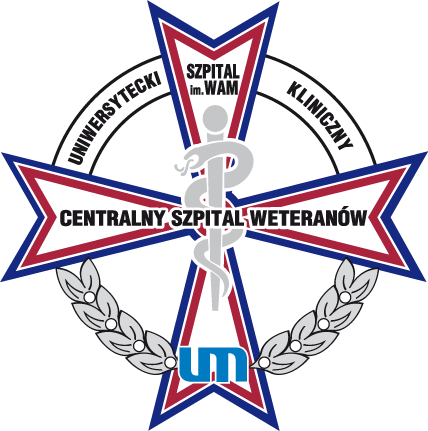 Samodzielny Publiczny Zakład Opieki Zdrowotnej
Uniwersytecki Szpital Klinicznyim. Wojskowej Akademii MedycznejUniwersytetu Medycznego w ŁodziCentralny Szpital Weteranówul. Żeromskiego 11390-549 Łódźwww.usk.umed.lodz.plul. Żeromskiego 11390-549 ŁódźBDO: 0000025243REGON: 471208164NIP: 7272392503KRS: 0000016979L.p.Termin oferowanej dostawyLiczba punktów13 dni robocze  40 pkt.25 dni roboczych  20 pkt.37 dni roboczych   0 pktOceniane kryteriumPodać *Termin dostawy (3 dni robocze lub 5 dni roboczych lub 7 dni roboczych)*Proszę o wskazanie konkretnej ilości dni, nie zakresu.*dni robocze od pn-pt z pominięciem dni ustawowo wolnych od pracy... dniNazwa i adres podwykonawcyZakres przedmiotu Umowy podzlecony